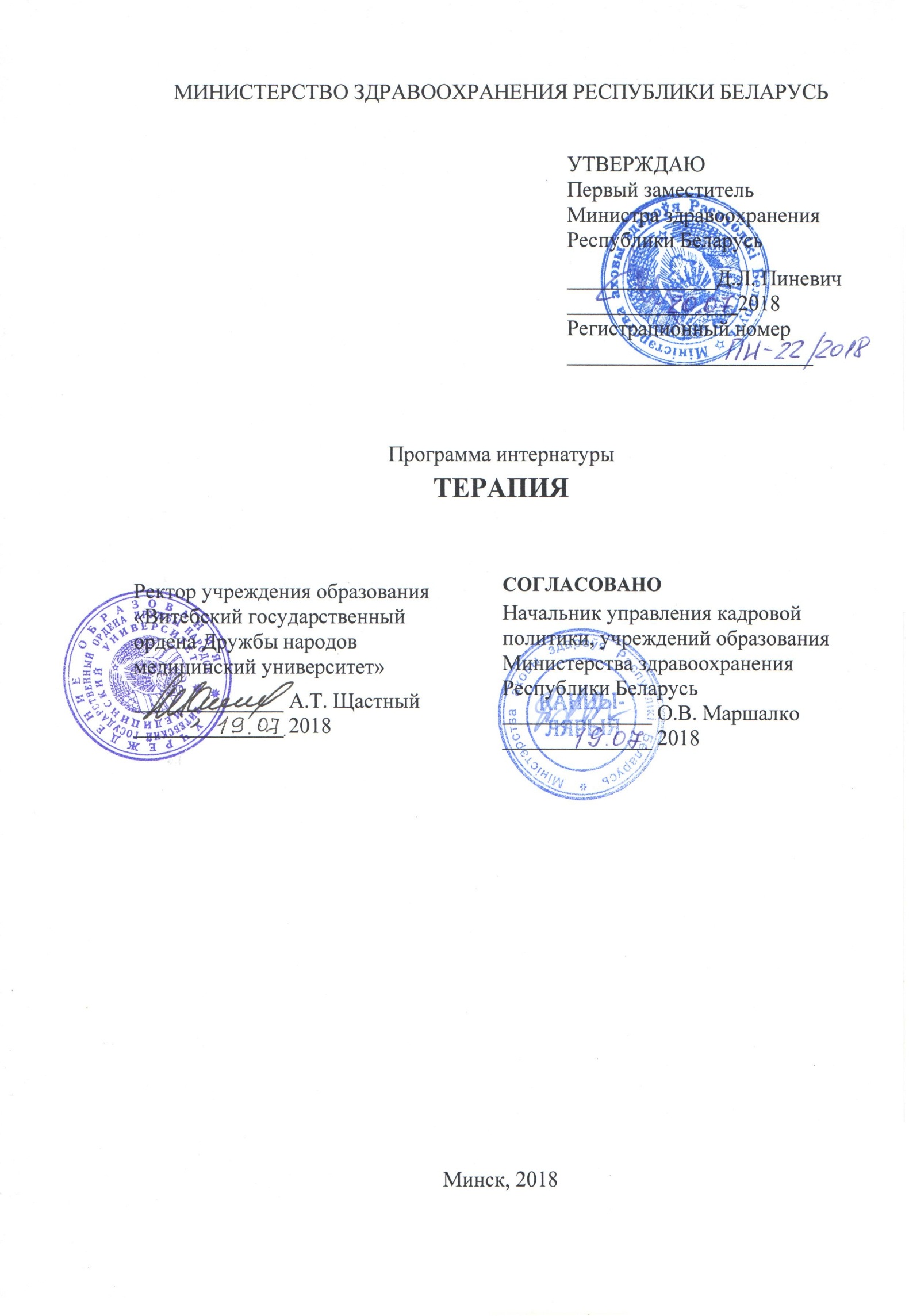 АВТОРЫ: В.П.Подпалов, заведующий кафедрой терапии №1 факультета повышения квалификации и переподготовки кадров учреждения образования «Витебский государственный ордена Дружбы народов медицинский университет», доктор медицинских наук, профессор;О.Н.Журова, доцент кафедры терапии №1 факультета повышения квалификации и переподготовки кадров учреждения образования «Витебский государственный ордена Дружбы народов медицинский университет», кандидат медицинских наук, доцент; Н.С.Балашенко, доцент кафедры терапии №1 факультета повышения квалификации и переподготовки кадров учреждения образования «Витебский государственный ордена Дружбы народов медицинский университет», кандидат медицинских наук;Ю.Н.Сурунович, ассистент кафедры терапии №1 факультета повышения квалификации и переподготовки кадров учреждения образования «Витебский государственный ордена Дружбы народов медицинский университет»;Т.Н.Устинович, преподаватель кафедры терапии №1 факультета повышения квалификации и переподготовки кадров учреждения образования «Витебский государственный ордена Дружбы народов медицинский университет»РЕЦЕНЗЕНТЫ:Кафедра поликлинической терапии учреждения образования «Гродненский государственный медицинский университет»;А.В.Вербовиков,  главный специалист управления организации медицинской помощи  Министерства здравоохранения Республики Беларусь                                                               РЕКОМЕНДОВАНА К УТВЕРЖДЕНИЮ:Центральным учебно-методическим советом учреждения образования «Витебский государственный ордена Дружбы народов медицинский университет» (протокол № 3 от 21.03.2018) ОГЛАВЛЕНИЕПОЯСНИТЕЛЬНАЯ ЗАПИСКАПрограмма интернатуры по специальности «Терапия» разработана в соответствии с приказом Министерства здравоохранения Республики Беларусь от 13 февраля 2018 г. № 111 «О перечне специальностей интернатуры и некоторых вопросах организационно-методического обеспечения интернатуры». Срок и порядок прохождения интернатуры, перечень организаций здравоохранения, являющихся базами интернатуры, определяется Министерством здравоохранения Республики Беларусь.Цель интернатуры по специальности «Терапия» ‒ формирование и совершенствование профессиональных компетенций врача-специалиста терапевтического профиля в условиях оказания первичной, специализированной, высокотехнологичной, медико-социальной и паллиативной медицинской помощи.Задачи интернатуры по специальности «Терапия»:углубление и систематизация знаний по диагностике, дифференциальной диагностике, лечению, профилактике терапевтических заболеваний, диспансеризации и медицинской реабилитации пациентов с заболеваниями внутренних органов;развитие клинического мышления врача-специалиста;приобретение и совершенствование практических навыков, необходимых для самостоятельной трудовой деятельности;совершенствование знаний нормативных правовых актов Республики Беларусь по оказанию медицинской помощи населению.Во время прохождения интернатуры врач-интерн выполняет диагностическую и лечебную работу, по д контролем руководителя интернатурой проводит диагностические и лечебные манипуляции, осуществляет оформление медицинской документации. Участвует в обходах заведующего отделением, руководителя интернатурой. Присутствует на врачебных и клинико-патологоанатомических конференциях. Участвует в обучающих семинарах и вебинарах; заседаниях научных обществ; знакомится с современной медицинской техникой, диагностическими методами, посещая специализированные выставки. Готовит реферативные сообщения по научным публикациям, выполняет научно-практическую работу. Проводит санитарно-просветительную работу. Результаты теоретической подготовки врача-интерна контролируются при проведении собеседования и/или дистанционного тестирования. Основой оценки практической подготовки является выполнение квалификационных нормативов объемов практической работы.Практическая подготовка врачей-интернов в больничных организациях предусматривает: курацию пациентов; сбор анамнеза, физикальное обследование, оценку тяжести состояния, выставление предварительного диагноза, составление плана лабораторных и инструментальных методов исследования и интерпретацию полученных результатов; дифференциальную диагностику, выставление окончательного диагноза; назначение базисного и симптоматического лечения, мероприятий медицинской реабилитации; динамическое наблюдение за пациентами; выявление факторов риска развития осложнений; осуществление эффективных коммуникаций с пациентами и их родственниками; выполнение врачебных манипуляций; ведение медицинской документации; экспертизу временной нетрудоспособности; пропаганду санитарно-гигиенических знаний и здорового образа жизни.Практическая подготовка врача-интерна в амбулаторно-поликлинических организациях и организациях скорой (неотложной) медицинской помощи предусматривает: амбулаторный прием пациентов; выполнение визитов на дом; сбор анамнеза, физикальное обследование, оценку тяжести состояния, выставление предварительного диагноза, составление плана лабораторных и инструментальных методов исследования и интерпретацию полученных результатов; дифференциальную диагностику, выставление окончательного диагноза; назначение базисного и симптоматического лечения, мероприятий медицинской реабилитации; оказание экстренной и неотложной медицинской помощи;  проведение экспертизы временной нетрудоспособности, определение показаний для направления на госпитализацию и на медико-социальную экспертизу, проведение профилактических осмотров и диспансеризации пациентов, ведение медицинской документации, пропаганду санитарно-гигиенических знаний и здорового образа жизни.ПРИМЕРНЫЙ ПЛАН ПОДГОТОВКИ СОДЕРЖАНИЕ ПРОГРАММЫ1. Общие разделы по специальности 1.1. Организация медицинской помощи различным категориям населения в Республике Беларусь Основные направления социальной политики в Республике Беларусь. Государственная политика в области охраны здоровья и здравоохранения. Концепция развития здравоохранения в Республике Беларусь. Закон Республики Беларусь «О здравоохранении». Государственные программы в области охраны здоровья и здравоохранения. Правовые и экономические основы деятельности системы здравоохранения, общественные отношения в области охраны здоровья населения Республики Беларусь.Социальные стандарты медицинского обслуживания населения. Увеличение продолжительности жизни населения за счет реализации резервов преждевременной и предотвратимой смертности. Направление формирования, основные компоненты и факторы здорового образа жизни. Принципы построения и оценка профилактических программ.Организация работы врача-терапевта, врача скорой медицинской помощи, врача-инфекциониста, врача-фтизиатра. Медицинская документация. Статистический анализ и формы статистической отчетности. Система оценки качества медицинской помощи, модель конечных результатов. Программы ведения статистической отчетности и учета профилактической работы (флюорокартотека, цитологические исследования, профилактические прививки, электронная амбулаторная медицинская карта, электронный рецепт). Санитарно-эпидемиологические требования к терапевтическим отделениям организаций здравоохранения. Асептика и антисептика: методики применения в процедурном и манипуляционном кабинетах. Профилактика инфекций, связанных с оказанием медицинской помощи. Санитарно-противоэпидемические мероприятия в случаях возникновения очага инфекции. Показания и противопоказания к профилактическим прививкам.1.2. Клиническая лабораторная диагностика Аналитические основы лабораторной диагностики. Методы лабораторного исследования: общеклинические, биохимические, морфологические, микробиологические, иммунологические. Клиническая оценка исследования периферической крови, пунктата костного мозга, секреторных и экскреторных биологических жидкостей в норме и при заболеваниях. Взятие крови для серологических, биохимических и вирусологических  исследований;  приготовление мазков и толстой капли крови; оценка результатов клинического анализа крови; выполнение анализа мочи, глюкозы, уробилина, кетоновых тел, РН (тест-полоской); проведение микроскопии мочевого осадка (без окраски); оценка результатов биохимического анализа сыворотки крови, анализа мочи по Нечипоренко, коагулограммы, липидного спектра, исследования гормонального профиля, серологического, бактериологического и вирусологического исследования; паразитоскопическая диагностика крови, испражнений.1.3. Функциональная диагностика Диагностические возможности электрокардиографии. Электрокардиографические отведения. Техника регистрации электрокардиограммы (ЭКГ). Характеристика зубцов и интервалов нормальной ЭКГ.Электрическая ось сердца и определение ее положения. Повороты электрической оси сердца вокруг продольной и поперечной осей. ЭКГ-признаки гипертрофии различных отделов сердца.ЭКГ при нарушениях сердечного ритма: синусовой тахикардии и брадикардии; синусовой аритмии; экстрасистолии; мерцании и трепетании предсердий, желудочков; пароксизмальной тахикардии. Синдром слабости синусового узла. ЭКГ при нарушениях проводимости: синоаурикулярной, атриовентрикулярной блокадах; блокадах ножек пучка Гиса.ЭКГ при ишемии, ишемическом повреждении, инфаркте миокарда различной локализации. Стадии инфаркта миокарда, ЭКГ-признаки.Синдром преждевременного возбуждения желудочков. ЭКГ при электролитных нарушениях.Показания и противопоказания к проведению нагрузочных проб (велоэргометрия, тредмил-тест), методика проведения, оценка результатов. Диагностические возможности мониторной регистрации ЭКГ и артериального давления, показания к направлению на исследования.Ультразвуковая диагностика заболеваний сердца и крупных сосудов. Стресс-эхокардиография в диагностике ишемической болезни сердца: показания, информативность, интерпретация результатов.Ультразвуковое исследование органов брюшной полости, мочевыделительной системы, органов малого таза: показания, информативность, интерпретация результатов.Пикфлоуметрия, спирография, пневмотахометрия: диагностические возможности, показания, подготовка пациентов к обследованию и интерпретация результатов. Показания, методика проведения и интерпретация результатов  бронходилатационного теста.Компьютерная томография, сцинтиграфия, коронарография: показания, противопоказания, возможности методов. Объем обследования при направлении на коронароангиографию.Регистрация и расшифровка ЭКГ; интерпретация результатов холтеровского мониторирования ЭКГ, суточного мониторирования артериального давления; проведение и оценка результатов нагрузочных проб (велоэргометрия, тредмил-тест); проведение и интерпретация результатов спирографии, пикфлоуметрии; интерпретация результатов  ультразвукового исследования сердца, сосудов, внутренних органов, рентгенографии, компьютерной томографии, коронарографии.2. Частные разделы по специальности2.1. Кардиология Артериальная гипертензия: эпидемиология, этиология, факторы риска, патогенез, классификация, клиническая картина. Тактика ведения пациентов с артериальной гипертензией: стратификация и контроль факторов риска, прогноз осложнений, немедикаментозная и лекарственная терапия, диспансеризация, медицинская реабилитация, прогноз, определение показаний для направления на медико-социальную экспертизу (МСЭ). Гипертензивные расстройства у беременных. Особенности артериальной гипертензии у лиц пожилого и старческого возраста. Гипертонические кризы: диагностические критерии, классификация. Купирование гипертонических кризов. Симптоматические артериальные гипертензии: почечные артериальные гипертензии (реноваскулярные и паренхиматозные заболевания почек); эндокринные артериальные гипертензии (гиперальдостеронизм, синдром Кушинга, феохромоцитома, акромегалия, гипоталамический синдром); артериальные гипертензии вследствие поражения сердца и крупных сосудов (коарктация аорты, атеросклероз аорты, поражение сонных и позвоночных артерий, недостаточность аортального клапана, полная атриовентрикулярная  блокада); артериальные гипертензии, связанные с приемом лекарственных средств (кортикостероиды, гормональные контрацептивы и др.). Дислипидемии: этиология, патогенез, классификация. Оценка общего риска развития заболеваний сердечно-сосудистой системы. Лабораторное исследование липидного спектра и триглицеридов. Коррекция липопротеинов и триглицеридов плазмы крови с помощью изменения образа жизни. Лекарственные средства, используемые для лечения гиперхолестеринемии, гипертриглицеридемии, влияющие на уровень липопротеинов высокой плотности. Контроль уровня липидов и ферментов у пациентов, получающих гиполипидемические лекарственные средства. Методы повышения приверженности пациентов к изменению образа жизни и назначенной лекарственной терапии.Ишемическая болезнь сердца: эпидемиология, факторы риска, патогенез, классификация, профилактика, диспансеризация, медицинская реабилитация, прогноз, определение показаний для направления на МСЭ.Внезапная коронарная смерть: факторы риска, диагностика, экстренная медицинская помощь. Стенокардия напряжения: клинические проявления, функциональные классы, инструментальная диагностика, показания к коронарографии, дифференциальная диагностика, лечение (консервативное, хирургическое), диспансеризация, медицинская реабилитация, прогноз, вторичная профилактика, определение показаний для направления на МСЭ. Безболевая ишемия миокарда, микроваскулярная стенокардия: патогенез, диагностика, лечение.Острый коронарный синдром (ОКС): клинические варианты, патогенетические аспекты, критерии диагностики, дифференциальная диагностика, тактика ведения пациентов, неотложная медицинская помощь, прогноз. ОКС без подъема ST: клинические варианты, классификация, диагностические критерии, дифференциальная диагностика, тактика ведения пациентов, консервативные и хирургические методы лечения. Инфаркт миокарда с подъемом ST: эпидемиология, патогенез, классификация, клиническая картина (типичные и атипичные варианты), лабораторно-инструментальная диагностика, дифференциальная диагностика, течение, лечение, медицинская реабилитация в амбулаторных условиях, прогноз, диспансеризация, определение показаний для направления на МСЭ.Осложнения инфаркта миокарда: кардиогенный шок, нарушения ритма и проводимости сердца, острая сердечная недостаточность, аневризма сердца, тромбэндокардит, наружные и внутренние разрывы сердца, постинфарктный синдром. Рецидивирующий и повторный  инфаркт миокарда. Реанимационные мероприятия при асистолии и фибрилляции желудочков.Миокардиты: этиология, патогенез, классификация, клиническая картина, варианты течения, осложнения, диагностика, дифференциальная диагностика, лечение, диспансеризация,  медицинская реабилитация, прогноз, определение показаний для направления на МСЭ.  Кардиомиопатии: классификация, патогенез, основные варианты, клинические проявления, диагностика, течение и осложнения, возможности консервативного лечения, показания к хирургическому лечению, диспансеризация, медицинская реабилитация, прогноз, определение показаний для направления на МСЭ.  Инфекционный эндокардит: этиология, патогенез, классификация, клиническая картина, диагностика, течение и исходы, лечение (консервативное, показания к хирургическому лечению), критерии излеченности, профилактика, диспансеризация, медицинская реабилитация, прогноз, определение показаний для направления на МСЭ.Приобретенные пороки сердца: клиническая картина, показания к хирургической коррекции клапанной патологии, виды протезов, ведение пациентов с протезированными клапанами, прогноз, определение показаний для направления на МСЭ.Перикардит: этиология, патогенез, классификация, клинические формы, диагностика, лечение, показания к пункции перикарда, диспансеризация, медицинская реабилитация, прогноз, определение показаний для направления на МСЭ.Врожденные пороки сердца (открытый артериальный проток, коарктация аорты, дефект межпредсердной и межжелудочковой перегородки, пролапс митрального клапана, пороки Фалло): клиническая картина, течение, консервативное лечение, показания и противопоказания к хирургическому лечению, диспансеризация, прогноз, определение показаний для направления на МСЭ.Нарушения ритма сердца: этиология, патогенез, классификация. ЭКГ-диагностика различных вариантов нарушений ритма сердца: экстрасистолия, пароксизмальные тахикардии, синдром преждевременного возбуждения желудочков, фибрилляция и трепетание предсердий, фибрилляция желудочков, синдром слабости синусового узла. Аритмии угрожающие жизни, потенциально опасные аритмии, неопасные аритмии. Алгоритмы лечения аритмий, неотложная медицинская помощь, показания к хирургическому лечению, профилактика, диспансеризация,  медицинская реабилитация, прогноз, определение показаний для направления на МСЭ.Нарушение проводимости сердца: патогенез, классификация, клинические проявления, ЭКГ-диагностика, осложнения, лечение, показания к имплантации кардиостимулятора и кардиовертера-дефибриллятора, диспансеризация,  медицинская реабилитация, прогноз, определение показаний для направления на МСЭ. Хроническая сердечная недостаточность: этиология, патогенез, классификация, клинические варианты, диагностика, лекарственная и немедикаментозная терапия, ресинхронизирующая терапия, показания к трансплантации сердца, паллиативная медицинская помощь, диспансеризация, медицинская реабилитация, прогноз, определение показаний для направления на МСЭ. Острая сердечная недостаточность: классификация, клинические проявления, диагностика, неотложная медицинская помощь. Тромбоэмболия легочной артерии: этиология, патогенез, классификация, клиническая картина, шкалы вероятности, оценка риска смерти, инсульта, кровотечения, диагностика, лечение, диспансеризация, медицинская реабилитация, прогноз, определение показаний для направления на МСЭ.Аневризма грудного и брюшного отдела аорты: клиническая картина, диагностика, диспансерное наблюдение, показания к хирургическому лечению, определение показаний для направления на МСЭ.Острый аортальный синдром: клиническая картина, диагностика, дифференциальная диагностика, неотложная медицинская помощь, лечение.Соматоформная дисфункция вегетативной нервной системы: этиология, патогенез, классификация, клиническая картина, основные синдромы, дифференциальная диагностика, лечение, профилактика, медицинская реабилитация, прогноз, определение показаний для направления на МСЭ.Курация пациентов с сердечно-сосудистыми заболеваниями; сбор анамнеза, физикальное обследование, оценка тяжести состояния, выставление предварительного диагноза, составление плана лабораторных и инструментальных методов исследования и интерпретация полученных результатов, дифференциальная диагностика, выставление окончательного диагноза, назначение базисного и симптоматического лечения, мероприятий медицинской реабилитации. Регистрация и расшифровка ЭКГ; проведение и оценка результатов холтеровского мониторирования ЭКГ и суточного мониторирования артериального давления, нагрузочных тестов (велоэргометрия, тредмил-тест); оценка результатов исследования сердца, сосудов вагусных проб, пункции перикарда; проведение тромболизиса.2.2. Пульмонология  Синдром кашля, алгоритм дифференциально-диагностического поиска.Синдром одышки, алгоритм дифференциально-диагностического поиска.Синдром бронхиальной обструкции, алгоритм дифференциально-диагностического поиска.Хроническая обструктивная болезнь легких: эпидемиология, этиология, патогенез, классификация, клиническая картина, диагностика, дифференциальная диагностика, степени тяжести, течение и осложнения, лечение, диспансеризация, медицинская реабилитация, профилактика, прогноз, определение показаний для направления на МСЭ.Бронхиальная астма: эпидемиология, патогенез, факторы риска, классификация, диагностика, клиническая картина, степени тяжести, диагностика тяжести обострения, дифференциальная диагностика, тактика ведения пациентов, осложнения, неотложная медицинская помощь, лечение, методика обучения пациентов самоконтролю за течением заболевания, едицинская реабилитация, профилактика, прогноз, определение показаний для направления на МСЭ.Пневмония: эпидемиология, этиология, патогенез, классификация. Факторы риска неблагоприятного течения и исходов пневмонии. Критерии степени тяжести пневмоний, осложнения. Показания для госпитализации пациента в реанимационное отделение. Особенности клинических проявлений, диагностики и течения пневмоний. Дифференциальная диагностика пневмоний. Принципы рациональной антибиотикотерапии, особенности лечения пневмоний в зависимости от этиологии, критерии выздоровления, профилактика, медицинская реабилитация. Лечение атипичных, аспирационных пневмоний, пневмоний на фоне иммунодефицитных состояний. Деструктивные заболевания легких. Абсцесс легкого: этиология, патогенез, классификация, клиническая картина и диагностика различных вариантов абсцесса легкого, осложнения, дифференциальная диагностика, лечение (консервативное, показания к хирургическому лечению), профилактика, диспансеризация,  медицинская реабилитация, определение показаний для направления на МСЭ.Бронхоэктатическая болезнь и вторичные бронхоэктазии: этиология, патогенез, клиническая симптоматология, осложнения, лечение, позиционный дренаж бронхов, внутрибронхиальное введение лекарственных средств, показания к хирургическому лечению, противорецидивное лечение, диспансеризация,  медицинская  реабилитация, прогноз, определение показаний для направления на МСЭ.Диссеминированные заболевания легких: классификация, дифференциальная диагностика, идиопатический фиброзирующий  альвеолит, клиническая картина, диагностика, лечение, диспансеризация, медицинская реабилитация, прогноз, определение показаний для направления на МСЭ.Саркоидоз: этиология, классификация, диагностика, дифференциальная диагностика, лечение, прогноз, диспансеризация, определение показаний для направления на МСЭ. Плевриты: этиология, патогенез, классификация, клиническая картина, диагностика, дифференциальная диагностика, осложнения и исходы, лечение (когсервативное, хирургическое), медицинская реабилитация, определение показаний для направления на МСЭ.Пневмоторакс: клиническая картина, диагностика, дифференциальная диагностика, неотложная медицинская помощь.Острая и хроническая дыхательная недостаточность: патогенез, степени тяжести и варианты, диагностика, лечение, показания к искусственной вентиляции легких, медицинская реабилитация, определение показаний для направления на МСЭ.Легочное сердце: этиология, классификация, клиническая картина, лечение, профилактика, медицинская реабилитация, прогноз, определение показаний для направления на МСЭ.Курация пациентов с заболеваниями органов дыхания; сбор анамнеза, физикальное обследование, оценка тяжести состояния, выставление предварительного диагноза, составление плана лабораторных и инструментальных методов исследования и интерпретация полученных результатов, дифференциальная диагностика, выставление окончательного диагноза, назначение базисного и симптоматического лечения, мероприятий медицинской реабилитации. Взятие мокроты, ингаляционное введение лекарственных средств, выполнение плевральной пункции, подготовка пациента к бронхоскопии и бронхографии. Оценка результатов пикфлоуметрии, спирографии, компьютерной и магнитно-резонансной томографии,  радиоизотопного исследования легких,  иммунограммы, общего анализа мокроты, микроскопии (окраска по Грамму, Циль-Нильсену), исследования плевральной жидкости. 2.3. Гастроэнтерология Гастроэзофагальная рефлюксная болезнь: этиология, патогенез, клиническая картина, диагностика, лечение. Грыжа пищеводного отверстия диафрагмы, эзофагит, ахалазия кардии, дивертикул пищевода: этиология, патогенез, клиническая картина, диагностика, лечение, диспансеризация,  медицинская реабилитация,  прогноз.  Определение показаний для направления на МСЭ при заболеваниях пищевода.Функциональная диспепсия: классификация, клиническая картина, диагностика, дифференциальная диагностика, лечение, медицинская реабилитация, прогноз.Хронический гастрит: этиология, патогенез, классификация, клиническая картина и диагностика различных вариантов, течение, осложнения, лечение, профилактика,  медицинская реабилитация, прогноз.Язвенная болезнь желудка и двенадцатиперстной кишки: этиология, патогенез, классификация, клиническая картина, диагностика, дифференциальная диагностика, лечение, эррадикационная терапия, противорецедивное лечение. Риск развития симптоматических язв, лечебная тактика. НПВП-гастропатии, лечебная тактика. Желудочно-кишечные кровотечения: алгоритм диагностики, дифференциальная диагностика, тактика ведения пациентов. Другие осложнения язвенной болезни (пенетрация, перфорация, стеноз, гипохлоремическая кома, перигастрит, перидуоденит): клиническая картина, диагностика, лечение, диспансеризация, медицинская реабилитация, прогноз.Болезни оперированного желудка (демпинг-синдром, гастрит культи желудка, пептическая язва анастомоза, постгастрорезекционная дистрофия, синдром приводящей кишки): клиническая картина, диагностика, лечение, диспансеризация, медицинская реабилитация.  Определение показаний для направления на МСЭ при заболеваниях желудка.Особенности клинических проявлений, диагностики  и лечения глютеновой энтеропатии, дисахаридазодефицитных энтеропатий, основные клинико-лабораторные синдромы, алгоритм диагностического поиска, тактика ведения пациентов, диагностика и лечение псевдомембранозного колита, дивертикулярной и ишемической болезни кишечника, диспансеризация, медицинская реабилитация, прогноз.Хронические воспалительные заболевания кишечника, неспецифический язвенный колит, болезнь Крона: этиология, патогенез, классификация, клиническая картина, диагностика, варианты течения, осложнения, дифференциальная диагностика, лечение (консервативное, хирургическое), профилактика, диспансеризация, медицинская реабилитация, прогноз.Синдром раздраженного кишечника: этиология, патогенез, классификация, клиническая картина, диагностика, дифференциальная  диагностика,  лечение. Определение показаний для направления на МСЭ при заболеваниях кишечника.Хронический гепатит: этиология, патогенез, классификация, клиническая картина, диагностика различных вариантов, течение, осложнения, дифференциальная диагностика, лечение различных вариантов, профилактика, диспансеризация, медицинская реабилитация, прогноз, определение показаний для направления на МСЭ.Цирроз печени: этиология, патогенез, классификация цирроза печени по Child-Pu, основные клинические синдромы, степени тяжести, диагностика, варианты течения, осложнения, дифференциальная диагностика, лечение цирроза печени и осложнений, показания и противопоказания к трансплантации печени, профилактика, медицинская реабилитация, прогноз, определение показаний для направления на МСЭ.Печеночная недостаточность: этиология, патогенез, классификация, клиническая картина, диагностика, лечение, профилактика, прогноз.Алкогольная болезнь печени: патогенез, клиническая картина, диагностика, лечение, медицинская реабилитация, прогноз. Лекарственные поражения печени: клиническая картина, диагностика, лечение. Неалкогольный  стеатогепатит: особенности клинических проявлений,  лечение, профилактика, прогноз.Желчнокаменная болезнь. Хронический холецистит, холангит, дисфункция сфинктера Одди: этиология, патогенез, факторы риска, клиническая картина, диагностика, течение, осложнения, лечение (консервативное, показания к хирургическому лечению), профилактика, диспансеризация, медицинская реабилитация, прогноз, определение показаний для направления на МСЭ.Хронический панкреатит: этиология, патогенез, классификация, клиническая картина, диагностика, дифференциальная диагностика, осложнения, лечение, профилактика, диспансеризация, медицинская реабилитация, прогноз, определение показаний для направления на МСЭ.Курация пациентов с заболеваниями органов пищеварительной системы; сбор анамнеза, физикальное обследование, оценка тяжести состояния, выставление предварительного диагноза, составление плана лабораторных и инструментальных методов исследования и интерпретация полученных результатов, дифференциальная диагностика, выставление окончательного диагноза, назначение базисного и симптоматического лечения, мероприятий медицинской реабилитации. Выполнение пальцевого исследования прямой кишки, пункции брюшной полости. Оценка копроцитограммы, результатов анализа кала на дисбактериоз, скрытую кровь, эндоскопических методов исследования органов желудочно-кишечного тракта, ультразвукового исследования, рентгенологических исследований, компьютерной и магнитно-резонансной томографии и радиоизотопного исследования органов пищеварительной системы.2.4. Нефрология Мочевой синдром, алгоритм дифференциально-диагностического поиска.Острый цистит: этиология, факторы риска, диагностика, лечение.Острый тубулоинтерстициальный нефрит: этиология, патогенез, классификация, клиническая картина, диагностика, лечение, принципы рациональной антибактериальной терапии инфекций мочевыводящих путей, тактика ведения пациентов, профилактика,  диспансеризация, медицинская реабилитация, прогноз. Острый и хронический гломерулонефрит: этиология, патогенез, классификация, основные клинические синдромы, формы и варианты течения, диагностика, дифференциальная диагностика, осложнения, лечение, профилактика, медицинская реабилитация, прогноз, определение показаний для направления на МСЭ.Острое повреждение почек: этиология, механизм развития, классификация, стадии, клиническая картина, диагностика, лечение, показания к гемодиализу, исходы, профилактика.Хроническая болезнь почек: этиология, патогенез, классификация, диагностика, лечение, показания к гемодиализу, перитонеальному диализу, трансплантации почки, профилактика, диспансеризация, медицинская реабилитация, прогноз, определение показаний для направления на МСЭ.Курация пациентов с заболеваниями почек и мочевыводящей системы; сбор анамнеза, физикальное обследование, оценка тяжести состояния, выставление предварительного диагноза, составление плана лабораторных и инструментальных методов исследования и интерпретация полученных результатов, дифференциальная диагностика, выставление окончательного диагноза, назначение базисного и симптоматического лечения, мероприятий медицинской реабилитации. Выполнение катетеризации мочевого пузыря; расчет скорости клубочковой фильтрации по формулам; оценка лабораторных исследований мочи (общий анализ мочи, проба по Нечипоренко, Земницкому, моча на суточный белок), результатов  ультразвукового, рентгенологического, магнитно-резонансной и компьютерной томографии почек; определение показаний и противопоказаний к гемодиализу, перитониальному диализу.2.5. Гематология Классификация анемий. Железодефицитная анемия, В12 и фолиево-дефицитные анемии, гемолитические анемии, гипо- и апластические анемии, анемия при хронических заболеваниях: этиология, патогенез, клиническая картина, диагностика, течение, осложнения, лечение, профилактика, диспансеризация, медицинская реабилитация, прогноз.Острые лейкозы: классификация, клиническая картина, лабораторно-морфологическая диагностика, основные клинические синдромы, течение и осложнения, лечение, диспансеризация, медицинская реабилитация, прогноз, определение показаний для направления на МСЭ.Хронический миелолейкоз, хронический лимфолейкоз, полицитемия, парапротеинемические гемобластозы, болезнь Вальденстрема: классификация, клиническая картина, диагностика, течение, осложнения, дифференциальная диагностика, лечение, диспансеризация, медицинская реабилитация, прогноз, определение показаний для направления на МСЭ.Агранулоцитозы: этиология, патогенез, клинические варианты, диагностика, осложнения, лечение, прогноз.Геморрагические диатезы: этиология, патогенез, классификация, типы кровоточивости, методы исследования первичного и вторичного гемостаза. Гемофилия, тромбоцитопеническая пурпура, геморрагический васкулит, геморрагическая телеангиоэктазия (болезнь Рандю-Ослера): этиология, патогенез, классификация, клиническая картина, диагностика, дифференциальная диагностика, лечение, профилактика, медицинская реабилитация, прогноз, определение показаний для направления на МСЭ.ДВС-синдром: этиология, патогенез, клинические формы, диагностика, лечение, профилактика, прогноз. Антифосфолипидный синдром: этиология, клиническая картина, диагностические критерии, тактика ведения пациентов, диспансеризация, медицинская реабилитация, прогноз, определение показаний для направления на МСЭ.Лейкемоидные реакции: дифференциальная диагностика, тактика ведения пациентов.Курация пациентов с заболеваниями системы крови; сбор анамнеза, физикальное обследование, оценка тяжести состояния, выставление предварительного диагноза, составление плана лабораторных и инструментальных методов исследования и интерпретация полученных результатов, дифференциальная диагностика, выставление окончательного диагноза, назначение базисного и симптоматического лечения, мероприятий медицинской реабилитации. Проведение переливания крови и кровезаменителей (с необходимыми пробами на определение совместимости). Оценка результатов общего и биохимического  анализа крови,  стернальной пункции, трепанобиопсии, миелограммы. 2.6. Ревматология Острая ревматическая лихорадка, хроническая ревматическая болезнь сердца: этиология, патогенез, классификация, клиническая картина, диагностические критерии, степени активности, течение, осложнения, дифференциальная диагностика, лечение, первичная и вторичная профилактика, диспансеризация, медицинская реабилитация, прогноз, определение показаний для направления на МСЭ.Приобретенные пороки сердца (недостаточность митрального клапана, митральный стеноз, недостаточность аортального клапана, стеноз устья аорты, недостаточность трехстворчатого клапана, комбинированные пороки): этиология, патогенез гемодинамических нарушений, клиническая картина, стадии, диагностика, дифференциальная диагностика, течение, осложнения, тактика ведения пациентов, показания и противопоказания к оперативному лечению, виды клапанов, ведение пациентов после протезирования клапанов, диспансеризация, медицинская реабилитация, прогноз, определение показаний для направления на МСЭ.Системная красная волчанка, системная склеродермия, дерматомиозит, смешанные заболевания соединительной ткани: этиология, патогенез, классификация, клиническая картина, диагностические критерии, варианты течения, дифференциальная диагностика, лечение, профилактика обострений, медицинская реабилитация, прогноз, определение показаний для направления на МСЭ. Системные васкулиты  (артериит Такаясу, узелковый полиартериит, гранулематоз Вегенера, пурпура Шенлейн-Геноха): этиология, патогенез, классификация, клиническая картина, диагностика, дифференциальная диагностика, лечение, прогноз, определение показаний для направления на МСЭ. Ревматоидный артрит: этиология, патогенез, классификация, клиническая картина, диагностические критерии, дифференциальная диагностика, лечение (лекарственное и немедикаментозное, внутрисуставное введение лекарственных средств),  диспансеризация, медицинская реабилитация, прогноз, определение показаний для направления на МСЭ.Остеоартрит: этиология, патогенез, классификация, клиническая картина, диагностика, дифференциальная диагностика, лечение (консервативное, показания к ортопедическому лечению), диспансеризация, медицинская реабилитация, прогноз, определение показаний для направления на МСЭ.Подагра: этиология, патогенез, классификация, клиническая картина, диагностические критерии, варианты течения, вторичная подагра, дифференциальная диагностика, лечение, медицинская реабилитация, прогноз, определение показаний для направления на МСЭ.Реактивные артриты, анкилозирующий спондилоартрит, серонегативые спондилоартриты: этиология, патогенез, классификация, клиническая картина, диагностические критерии, течение, лечение, медицинская реабилитация, прогноз, определение показаний для направления на МСЭ.Остеопороз: этиология, патогенез, факторы риска, классификация, клиническая картина, диагностика, лечение, профилактика, медицинская реабилитация, прогноз. Синдром лихорадки неясного генеза: диагностические критерии, алгоритм диагностического поиска. Курация пациентов с ревматическими и системными заболеваниями соединительной ткани; сбор анамнеза, физикальное обследование, оценка тяжести состояния, выставление предварительного диагноза, составление плана лабораторных и инструментальных методов исследования и интерпретация полученных результатов, дифференциальная диагностика, выставление окончательного диагноза, назначение базисного и симптоматического лечения, мероприятий медицинской реабилитации. Проведение исследования функции суставов; оценка результатов ультразвукового исследования сердца, сосудов, почек; компьютерной и магнитно-резонансной томографии суставов и костей; внутрисуставное  введение  лекарственных средств.2.7. Аллергология и иммунология Виды аллергенов. Механизмы аллергических и псевдоаллергических  заболеваний. Общие принципы диагностики аллергических заболеваний: аллергоанамнез, кожные и провокационные пробы, показания, противопоказания, оценка. Лечебные и диагностические аллергены. Лекарственная аллергия: лекарственные средства как аллергены, гаптены. Распространенность  лекарственной аллергии. Псевдоаллергические реакции: этиология, патогенетические механизмы, лечение, профилактика. Особые варианты (СКВ-подобный синдром, синдром Лайела, синдром Стивена-Джонсона, некротическо-язвенные формы васкулитов).Сывороточная болезнь и сывороточноподобный синдром: этиология, патогенез, клиническая картина, диагностика, лечение, профилактика.Анафилактический шок: этиология, клинические варианты, диагностика и дифференциальная диагностика, экстренная медицинская помощь, профилактика.Инсектная аллергия: этиология, патогенетические механизмы, клиническая картина, диагностика, лечение. Особенности лечения инсектного шока.Пищевая аллергия: пищевые продукты как аллергены и как инициаторы  псевдоаллергических реакций, клинические формы, диагностика, лечение, профилактика. Элиминационные диеты при пищевой аллергии.Крапивница, отек Квинке и ангионевротические дерматиты: классификация, причины, клиническая картина, дифференциальная диагностика, лечение, профилактика.Аллергическая бронхиальная астма: клиническая картина, роль аллергологического обследования, дифференциальная диагностика, особенности лечения, базисная терапия, профилактика, прогноз.Поллинозы: этиология, патогенез, клиническая картина, диагностика, лечение, профилактика.Курация пациентов с аллергологическими заболеваниями; сбор анамнеза, физикальное обследование, оценка тяжести состояния, выставление предварительного диагноза, составление плана лабораторных и инструментальных методов исследования и интерпретация полученных данных, дифференциальная диагностика, выставление окончательного диагноза, назначение базисного и симптоматического лечения, мероприятий медицинской реабилитации. Постановка внутрикожных аллергологических проб, рекомендации пациенту с аллергическими заболеваниями.2.8. Эндокринология Нарушение толерантности к глюкозе: диагностика, клиническое значение. Классы статистического риска развития сахарного диабета. Сахарный диабет: эпидемиология, этиология, патогенез инсулинзависимого и инсулиннезависимого сахарного диабета. Клиническая картина сахарного диабета и дифференциально-диагностические различия. Диабетическая ангиопатия: макро- и микроангиопатия нижних конечностей, ретинопатия, нефропатия, поражение нервной системы. Диабетическая стопа. Комы при сахарном диабете (гипогликемическая, гиперкетонемическая, гиперосмолярная, гиперлактоцидемическая): причины, патогенез, клиническая картина, диагностика, дифференциальная диагностика, оказание экстренной медицинской помощи.Лечение сахарного диабета, режим, лечебное питание, профилактика. Инсулинотерапия. Лечение сахарного диабета 2 типа. Критерии компенсации. Основные принципы лечения ангиопатии, нефропатии, ретинопатии, нейропатии, диабетической стопы. Обучение пациентов с сахарным диабетом  самоконтролю, диспансеризация, медицинская реабилитация, определение показаний для направления на МСЭ.Сахарный диабет и беременность.Гипотиреоз (первичный, вторичный, третичный): этиология, патогенез, клиническая картина, диагностика, лечение, профилактика, диспансеризация, медицинская реабилитация, прогноз, определение показаний для направления на МСЭ.Эндемический и спорадический зоб: этиология, патогенез, классификация, клиническая картина, осложнения, лечение, профилактика, диспансеризация, медицинская реабилитация, прогноз, определение показаний для направления на МСЭ.Аутоиммунный тиреоидит: этиология, патогенез, классификация, клиническая картина, диагностика, лечение, диспансеризация, медицинская реабилитация, прогноз, определение показаний для направления на МСЭ.Подострый тиреоидит: этиология, патогенез, клиническая картина, диагностика, дифференциальная диагностика, лечение, диспансеризация, медицинская реабилитация, прогноз, определение показаний для направления на МСЭ.Гипопаротиреоз и гиперпаратиреоз: этиология, патогенез, классификация, клиническая картина, диагностика, лечение, диспансеризация, медицинская реабилитация, прогноз, определение показаний для направления на МСЭ.Острая и хроническая недостаточность коры надпочечников (первичная и вторичная): этиология, патогенез, клиническая картина, диагностика, дифференциальная диагностика, лечение, профилактика, течение, прогноз, определение показаний для направления на МСЭ.Синдром Иценко-Кушинга: клинические проявления, диагностика, дифференциальная диагностика, лечение, определение показаний для направления на МСЭ.Гиперальдостеронизм (первичный и вторичный): клиническая картина, диагностика, лечение.Феохромоцитома: клиническая картина, формы, диагностика, лечение.Гипофизарная недостаточность (болезнь Симмондса, синдром Шиена): этиология, патогенез, клиническая картина, диагностика, лечение, прогноз, определение показаний для направления на МСЭ.Болезнь Иценко-Кушинга: этиология, патогенез, клиническая картина, диагностика, дифференциальная диагностика, лечение.Гипоталамический синдром пубертатного периода: этиология, патогенез, клиническая картина, диагностика, лечение.Акромегалия и гигантизм: этиология, патогенез, клиническая картина, диагностика, лечение.Ожирение: классификация, этиология, патогенез, клиническая картина,  клинические формы, лечение, профилактика, социальное значение.Предменструальный и климактерический синдромы: клиническая картина, лечение. Курация пациентов с заболеваниями эндокринной системы; сбор анамнеза, физикальное обследование, оценка тяжести состояния, выставление предварительного диагноза, составление плана лабораторных и инструментальных методов исследования и интерпретация полученных результатов, дифференциальная диагностика, выставление окончательного диагноза, назначение базисного и симптоматического лечения, мероприятий медицинской реабилитации. Пальпация щитовидной железы; глюкометрия тест полосками, определение в моче сахара (экспресс-методом) и ацетона; оценка функционального состояния эндокринных желез; оценка результатов ультразвукового исследования, компьютерной и магнитно-резонансной томографии при эндокринных заболеваниях.2.9. Поликлиническая терапия Учет и анализ заболеваемости на обслуживаемом участке. Учетно-отчетная медицинская документация. Пропаганда санитарно-гигиенических знаний и здорового образа жизни. Первичная и вторичная профилактика заболеваний внутренних органов. Оказание медицинской помощи в амбулаторных условиях. Показания к госпитализации пациентов с заболеваниями внутренних органов, направлению в отделение дневного пребывания, организация стационара на дому. Показания к консультации другими врачами-специалистами. Организация диспансеризации пациентов с терапевтическими заболеваниями. Профилактические осмотры. Школы для пациентов с сердечно-сосудистыми заболеваниями (артериальная гипертензия, ишемическая болезнь сердца), заболеваниями органов дыхания (хроническая обструктивная болезнь легких) и заболеваниями эндокринной системы (сахарный диабет). Диагностика и оказание неотложной медицинской помощи на догоспитальном этапе при острых заболеваниях внутренних органов, отравлениях и аллергических состояниях. Особенности течения заболеваний у  лиц пожилого и старческого возраста. Особенности лечения заболеваний внутренних органов у беременных. Права и обязанности врача-терапевта при выявлении, обследовании, лечении и направлении на госпитализацию пациентов с инфекционными заболеваниями.Экспертиза временной нетрудоспособности при заболеваниях внутренних органов: выдача листков нетрудоспособности; справок о временной нетрудоспособности. Выписка рецепта врача, выписка рецепта врача на наркотические, психотропные лекарственные средства и лекарственные средства, реализуемые на льготных условиях Электронный рецепт.Организация работы и основные задачи медико-реабилитационной экспертной комиссии (МРЭК). Причины и критерии установления инвалидности  при болезнях органов дыхания, системы кровообращения, пищеварительной системы, эндокринной системы, почек, мочевыводящих путей, заболеваниях суставов, крови, системных заболеваниях соединительной ткани.Виды медицинской реабилитации пациентов и инвалидов. Организация работы в отделении реабилитации. Мероприятия медицинской реабилитации пациентов и инвалидов в амбулаторных условиях. Оценка эффективности медицинской реабилитации. Использование физических факторов при лечении пациентов в амбулаторных условиях (электролечение, бальнеотерапия, минеральные воды, массаж, лечебная физкультура и др.). Оценка показаний и противопоказаний к физиотерапевтическому лечению наиболее распространенных заболеваний внутренних органов. Направление на санаторно-курортное лечение с учетом показаний и противопоказаний. Выбор санаторно-курортного лечения в Республике Беларусь. Организация службы профессиональной патологии в Республике Беларусь. Предварительные, периодические и внеочередные медицинские осмотры. Профессиональные заболевания, вызываемые воздействием промышленных аэрозолей (невмокониозы, хронические пылевые бронхиты, профессиональная бронхиальная астма).  Профессиональные заболевания, вызываемые воздействием физических факторов (острый лучевой синдром, вибрационная болезнь, воздействие шума, ультразвука).  Профессиональные заболевания, вызванные воздействием химических факторов (интоксикация свинцом, бензолом, ртутью, ароматическими углеводородами, сельскохозяйственными ядохимикатами, оксидом углерода). Особенности диагностики, МСЭ,  медицинской реабилитации при профессиональных заболеваниях.  Медико-демографическое и социально-экономическое значение постарения населения. Биологический возраст. Преждевременное старение. Адаптационные возможности при старении. Особенности врачебного обследования пациентов пожилого и старческого возраста. Структура заболеваемости лиц пожилого и старческого возраста. Взаимоотношения врача и пациента в гериатрии. Клиническая фармакология в гериатрии. Особенности клинических проявлений, течения и лечения распространенных заболеваний органов кровообращения, дыхания, пищеварения, почек и мочевыводящих путей у лиц пожилого и старческого возраста.Амбулаторный прием пациентов; выполнение визитов на дом; сбор анамнеза, физикальное обследование, оценка тяжести состояния, выставление предварительного диагноза, составление плана лабораторных и инструментальных методов исследования и интерпретация полученных результатов; дифференциальная диагностика, выставление окончательного диагноза; назначение базисного и симптоматического лечения, мероприятий медицинской реабилитации; оказание экстренной и неотложной медицинской помощи;  проведение экспертизы временной нетрудоспособности, определение показаний для направления на госпитализацию и на медико-социальную экспертизу, проведение профилактических осмотров и диспансеризации пациентов, ведение медицинской документации, пропаганда санитарно-гигиенических знаний и здорового образа жизни. 2.10. Оказание медицинской помощи при неотложных состояниях Организация работы и оснащение специализированных бригад скорой медицинской помощи (СМП). Тактические, правовые и организационные вопросы, медицинская этика и деонтология врача скорой медицинской помощи. Желудочно-кишечное кровотечение: этиология, патогенез, классификация, клинические проявления, оценка степени тяжести. Геморрагический шок: дифференциальная диагностика, неотложная медицинская помощь на догоспитальном этапе.  Травма живота и груди: классификация, клинические проявления, диагностика, неотложная медицинская помощь на догоспитальном этапе при открытых и закрытых повреждениях груди и живота. Острые заболевания брюшной полости: клинические проявления, диагностика, неотложная медицинская помощь на догоспитальном этапе.Травмы костей и суставов конечностей: клинические проявления, диагностика переломов и  вывихов, повреждений мягких тканей. Местная анестезия при травмах. Транспортная иммобилизация переломов и вывихов. Наложение транспортных шин. Временная остановка кровотечения. Методика наложения жгута.Терминальное состояние, предагональное  и агональное состояние, признаки. Клиническая, биологическая и социальная смерть. Основные причины внезапной смерти (поражение мозга, внезапная остановка сердца, внезапная остановка дыхания). Реанимационные мероприятия. Этапы восстановления жизни. Методы восстановления и поддержания проходимости дыхательных путей (ручные и инструментальные), коникотомия. Искусственная вентиляция легких методом «изо рта в рот», «изо рта в нос», ручными дыхательными аппаратами и мешком «Амбу». Непрямой массаж сердца, критерии эффективности, осложнения. Инфузионно-трансфузионная терапия. Острые отравления (снотворными, кислотами, щелочами, ядовитыми грибами, суррогатами алкоголя, метанолом, солями тяжелых металлов и др.): клинические проявления, диагностика, неотложная  медицинская помощь. Алкогольная кома.Поражение электрическим током, молнией, тепловой удар: патогенез, клинические проявления, диагностика, неотложная  медицинская помощь.Утопление, удушение: клинические проявления, диагностика, неотложная медицинская помощь. Расспрос пациента и окружающих, физикальное обследование пострадавшего, оценка тяжести состояния, установление диагноза  и оказание медицинской помощи при неотложных состояниях на догоспитальном этапе. Иммобилизация при травмах конечностей, позвоночника; наложение повязок при ранениях различных анатомических областей; остановка наружного кровотечения; оказание экстренной медицинская помощи пациенту при открытом и клапанном пневмотораксе; восстановление проходимости дыхательных путей (тройной прием, приемы удаления инородных тел из верхних дыхательных путей, постановка воздуховода); эндотрахеальное введение лекарственных средств; внутрисердечное введение лекарственных средств; промывание желудка, катетеризация мочевого пузыря, обработка ожоговой поверхности и ран, исследование функции черепно-мозговых нервов.  2.11. Клиническая фармакология Фармакокинетика и фармакодинамика лекарственных средств,  побочные реакции на лекарственные средства. Проблемы фармакологического взаимодействия и комбинированной фармакотерапии. Вопросы возрастной фармакотерапии. Фармакотерапевтические аспекты обезболивания, инфузионной терапии и коррекции гомеостаза. Фармакотерапия воспалительного и аллергического процессов. Фармакотерапия нарушений свертывающей системы крови. Клиническая фармакология гиполипидемических, антиангинальных, гипотензивных и антиаритмических лекарственных средств. Клиническая фармакология психотропных лекарственных средств. Клиническая фармакология антибактериальных лекарственных средств. Фармакотерапия инфекционного процесса. Клиническая фармакология лекарственных средств, используемых в пульмонологии, гастроэнтерологии, эндокринологии, гематологии. Курация пациентов с терапевтическими заболеваниями, составление плана лечебных мероприятий в зависимости от имеющегося заболевания, расчет дозы лекарственных средств, проведение лабораторного мониторинга на фоне проводимого лечения.  Ведение медицинской документации.3. РАЗДЕЛЫ ПО СМЕЖНЫМ СПЕЦИАЛЬНОСТЯМ3.1. Акушерство и гинекология Возрастные аспекты полового развития (детский и пубертатный возраст, задержка и преждевременное половое развитие в подростковом возрасте, репродуктивный возраст, климактерий, пременопауза, менопауза, постменопауза). Планирование семьи. Медико-биологические и социально-психологические факторы, влияющие на планирование семьи. Наследственные заболевания у родителей, медико-генетическое консультирование.Профилактика непланируемой беременности. Современные методы и средства контрацепции. Аборт и его социальное значение.Физиология беременности. Современные методы диагностики беременности.  Ведение беременности (обследование, диспансерное наблюдение при нормальном течении беременности, повышенном риске прерывания беременности, с экстрагенитальной патологией). Течение беременности по триместрам. Показания к госпитализации, диагностика и профилактика осложнений, медицинские противопоказания к сохранению беременности.Патология первой половины беременности. Рвота беременных: этиология, патогенез, ранняя диагностика, клинические проявления, лечение, профилактика, показания для прерывания беременности, показания для госпитализации.Преэклампсия: классификация, клинические проявления, диагностика, дифференциальная диагностика, лечение, тактика ведения беременности, родов и послеродового периода, показания к госпитализации,  медицинская реабилитация. Эклампсия, оказание неотложной медицинской помощи. Течение и ведение физиологических родов. Периоды родов. Послеродовый период. Лактация, гипогалактия, лактостаз, трещины сосков. Грудное вскармливание. Лактационные маститы: классификация, клинические проявления, диагностика, лечебная тактика, профилактика, показания к прекращению лактации.Причины кровотечения во время беременности, в родах и в послеродовом периоде, диагностика, неотложная медицинская помощь.Аменорея: этиология, патогенез, клиническая картина, диагностика, лечение. Аномальные маточные кровотечения, этиология, патогенез, классификация, диагностика, лечебная тактика, реабилитация, диспансеризация. Альгодисменорея: этиология, патогенез, клинические проявления, диагностика.Постменопауза: клинические синдромы, диагностика, дифференциальная диагностика, принципы заместительной гормонотерапии, основные группы лекарственных средств, показания и противопоказания к назначению. Расстройства мочеиспускания, обусловленные заболеваниями женских половых органов: диагностика, лечение, медицинская реабилитация.Синдром «острый живот» в гинекологии (внематочная беременность, апоплексия яичника, перекрут ножки опухоли, некроз миоматозного узла, перфорация матки): диагностика, дифференциальная диагностика, неотложная медицинская помощь на догоспитальном этапе.Осмотр беременных, рожениц, родильниц, пациентов с гинекологическими заболеваниями; пальпация молочной железы; наружное акушерское обследование; диагностика беременности; оценка сердцебиения и положение плода, ведение физиологических родов; ведение послеродового периода в родах, оценка состояния последа, оценка состояния новорожденного по шкале «Апгар»; двуручное влагалищное и ректовагинальное обследование; забор биологического материала из половых путей для цитологического, микроскопического и культурального исследования.3.2. Инфекционные болезни Острые респираторные вирусные инфекции (ОРВИ): клинические проявления, ранняя и дифференциальная диагностика гриппа и других ОРВИ, критерии тяжести, лечение осложнений. Особенности лечения пациентов с массовыми и малоконтагиозными инфекциями в амбулаторных условиях.Дифференциальная диагностика заболеваний, протекающих с поражением зева (ангина, дифтерия и др.). Дифференциальная диагностика заболеваний, протекающих с синдромом диареи (дизентерия, сальмонеллез, пищевые токсикоинфекции, ботулизм, иерсиниоз).Дифференциальная диагностика заболеваний, протекающих с синдромом желтухи. Особенности клинических проявлений и диагностики острых и хронических вирусных гепатитов А, Е, В, С, Д.Диагностика и дифференциальная диагностика инфекционных заболеваний, протекающих с синдромами менингиальным и энцефалита.Особенности течения детских инфекций у взрослых.Дифференциальная диагностика инфекционных заболеваний, протекающих с высокой и длительной лихорадкой, экзантемами.Особо опасные инфекции (ООИ), тактика врача-терапевта при подозрении на ООИ. Вирус иммунодефицита человека (ВИЧ), тактика врача-терапевта при подозрении на ВИЧ-инфекцию. Синдром приобретенного иммунодефицита. Клинические особенности наиболее распространенных гельминтозов (аскаридоз, трихинеллез, ленточные гельминты), диагностика и лечение.Осмотр пациентов с инфекционными заболеваниями; сбор анамнеза, физикальное обследование, оценка тяжести состояния, выставление предварительного диагноза, составление плана лабораторных и инструментальных методов исследования и интерпретация полученных результатов, дифференциальная диагностика, выставление окончательного диагноза, назначение базисного и симптоматического лечения, мероприятий медицинской реабилитации. Взятие биологического материала для лабораторных исследований (кровь, промывные воды желудка, рвотные массы, слизь из ротоглотки, носа, конъюнктивы, фекалии); оценка результатов серологических, биохимических исследований, бактериологических и вирусологических исследований.3.3. Онкология Злокачественные новообразования, основные клинические проявления, основные лабораторные и инструментальные методы диагностики. Понятие органоспецифичности злокачественных новообразований. Паранеопластические синдромы. Общие принципы ранней диагностики и профилактики злокачественных новообразований, оказание паллиативной медицинской помощи и психологическое сопровождение пациентов.Рак легкого: эпидемиология, этиология, факторы риска, патогенез, классификация, клиническая картина, особенности центрального и периферического рака, пути метастазирования, диагностика, дифференциальная диагностика, принципы лечения.Рак желудка: эпидемиология, этиология, факторы риска, патогенез, классификация, клиническая картина, диагностика, дифференциальная диагностика, принципы лечения.Рак толстой кишки: эпидемиология, этиология, факторы риска, патогенез, классификация, клиническая картина, диагностика, дифференциальная диагностика, принципы лечения.Рак прямой кишки: эпидемиология, этиология, факторы риска, патогенез, классификация, клиническая картина, диагностика, дифференциальная диагностика, принципы лечения.Рак молочной железы: эпидемиология, этиология, патогенез, классификация, клиническая картина, диагностика, дифференциальная диагностика, принципы лечения. Медицинская реабилитация пациентов с раком молочной железы.Новообразования кожи: эпидемиология, этиология, патогенез, клиническая картина, принципы лечения.Обследование пациентов при подозрении на онкологические заболевания. Пальцевое исследование прямой кишки и простаты; пальпация молочной железы.3.4. Урология Мочекаменная болезнь: клинические проявления, диагностика, дифференциальная диагностика, течение, осложнения, лечение, профилактика, показания к хирургическому лечению, литотрипсии. Острый и хронический уретриты. Острый и хронический цистит. Недержание мочи, энурез. Орхит, эпидидимит, баланопостит. Основные антибактериальные лекарственные средства для лечения инфекций мочеполовой системы. Крипторхизм: клинические проявления, диагностика, лечение. Аденома предстательной железы: клинические проявления, диагностика, дифференциальная диагностика, лечение. Острый и хронический простатит: клинические проявления, диагностика, лечение.Неотложные состояния в урологии: диагностика, дифференциальная диагностика. Неотложная медицинская помощь при почечной колике, острой задержке мочи, анурии, фимозе, парафимозе, гематурии. Медицинская помощь при тупой травме наружных половых органов, ущемлении крайней плоти головки полового члена.Осмотр пациентов с урологическими заболеваниями; сбор анамнеза, физикальное обследование, оценка тяжести состояния, выставление предварительного диагноза, составление плана лабораторных и инструментальных методов исследования и интерпретация полученных результатов, дифференциальная диагностика, выставление окончательного диагноза, назначение базисного и симптоматического лечения, мероприятий медицинской реабилитации. Катетеризация и пункция мочевого пузыря, пальцевое исследование простаты. 3.5. Отоларингология и офтальмология Заболевания наружного уха (фурункул наружного слухового прохода, диффузный наружный отит, серная пробка): клинические проявления, диагностика, дифференциальная диагностика, принципы лечения, профилактика.Острый средний отит: клинические проявления, диагностика, дифференциальная диагностика, принципы лечения, профилактика, прогноз.Заболевания носа и околоносовых пазух: (фурункул наружного носа, рожистое воспаление кожи наружного носа, острый и хронический ринит, заболевания придаточных пазух носа): клинические проявления, диагностика, дифференциальная диагностика, принципы лечения в амбулаторных условиях, профилактика, медицинская реабилитация. Заболевания глотки и гортани (острый тонзилофарингит и хронические фарингиты и тонзиллиты, ангины, острый и хронический ларингит): клинические проявления, диагностика, дифференциальная диагностика, принципы лечения в амбулаторных условиях, профилактика, медицинская реабилитация.Повреждение наружного уха, травмы и инородные тела носа, глотки и гортани, носовые кровотечения, ожоги гортани и пищевода, стенозы верхних дыхательных путей: клинические проявления, диагностика, дифференциальная диагностика, неотложная медицинская помощь на догоспитальном этапе, медицинская реабилитация.Глаукома: этиология, патогенез, классификация, клинические проявления, диагностика, дифференциальная диагностика. Неотложная медицинская помощь при остром приступе глаукомы. Лечение глаукомы, принципы хирургического лечения. Непроникающие и проникающие ранения глазного яблока: клинические проявления и неотложная медицинская помощь на догоспитальном этапе. Ожоги глаз: клинические проявления и неотложная медицинская помощь на догоспитальном этапе. Осмотр пациентов с оториноларингологическими заболеваниями. Отоскопия; проверка слуха; передняя риноскопия; мезофарингоскопия; промывание слухового прохода с целью удаления серных пробок и инородных тел; передняя тампонада носа; смазывание глотки и миндалин лекарственными средствами. Осмотр пациентов с офтальмологическими заболеваниями. Определение остроты зрения, цветового зрения, измерение внутриглазного давления портативным  бесконтактным тонометром; удаление конъюнктивальных инородных тел, оказание неотложной медицинской помощи при травме и ожоге глаз; инстилляция лекарственных средств в конъюнктивальный мешок; наложение бинокулярной повязки.3.6. Неврология и нейрохирургия Сосудистые заболевания головного мозга (геморрагический инсульт, ишемический инсульт, субарахноидальное кровоизлияние, транзиторные ишемические атаки): клиническая картина, диагностика, неотложная медицинская помощь на догоспитальном этапе, принципы лечения, медицинская реабилитация.Заболевания периферической нервной системы: неврологические синдромы вертебрального остеохондроза, диагностика рефлекторных, корешковых и корешково-сосудистых синдромов, принципы лечения, медицинская реабилитация. Полинейропатии (диабетическая, алкогольная и метаболическая): этиология, клиническая картина, диагностика, принципы лечения. Невралгия тройничного нерва: клиническая картина, диагностика, принципы лечения.Паркинсонизм: этиология, патогенез, клиническая картина, диагностика, принципы лечения. Эпилепсия: этиология, патогенез, клиническая картина, диагностика, принципы лечения. Классификация нарушений сознания. Шкала комы Глазго. Клинические проявления коматозных состояний в неврологии. Особенности клинических проявлений, диагностики и лечения  коматозных состояний при остром нарушении мозгового кровообращения, инфекционных заболеваниях нервной системы, черепно-мозговых травмах, объемных образованиях головного мозга и эпилептическом статусе, дифференциальная диагностика с метаболическими и дисметаболическими комами при заболеваниях внутренних органов.Осмотр пациентов с неврологическими заболеваниями; сбор анамнеза, физикальное обследование, оценка тяжести состояния, выставление предварительного диагноза, составление плана лабораторных и инструментальных методов исследования и интерпретация полученных результатов, дифференциальная диагностика, выставление окончательного диагноза, назначение базисного и симптоматического лечения, мероприятий медицинской реабилитации. Исследование моторных качеств (поза, мышечный тонус; контрактура, атрофия мышц); исследование функций черепно-мозговых нервов; определение чувствительности; исследование сухожильных рефлексов; оценка координации движений; выявление менингеальных симптомов.3.7. Психиатрия и наркология Органические, включая симптоматические психические расстройства: классификация, методы диагностики, принципы лечения, профилактика. Шизофрения, шизотипические и бредовые расстройства: классификация, методы диагностики, принципы лечения, профилактика. Аффективные расстройства настроения: классификация, методы диагностики, принципы лечения, профилактика. Невротические, связанные со стрессом и соматоформные расстройства: классификация, методы диагностики, принципы лечения, профилактика. Поведенческие синдромы, связанные с физиологическими нарушениями и физическими факторами: классификация, методы диагностики, принципы лечения, профилактика. Расстройства зрелой личности и поведения у взрослых: классификация, методы диагностики, принципы лечения, профилактика. Психические и поведенческие расстройства вследствие употребления психоактивных веществ: классификация, методы диагностики, принципы лечения, профилактика. Психические и поведенческие расстройства у детей: классификация, методы диагностики, принципы лечения, профилактика.Неотложные состояния в психиатрии: клиническая картина, диагностика, дифференциальная диагностика, неотложная медицинская помощь.  Купирование возбуждения у пациентов депрессивных состояний с суицидальными тенденциями, ажитированных тревожных расстройств, галлюцинаторно-параноидных расстройств у пациентов с шизофренией. Купирование эпилептического статуса.Осмотр пациентов с психическими и поведенческими расстройствами. Диагностика депрессивных состояний с суицидальными тенденциями, экспертиза алкогольного и наркотического опьянения, купирование абстинентного синдрома и психомоторного возбуждения.  3.8. ДерматовенералогияОсновные синдромы заболеваний кожи. Вирусные, инфекционные и паразитарные заболевания кожи (бородавки, опоясывающий лишай, остроконечные кондиломы, пиодермии, дерматозоонозы (педикулез, чесотка): клиническая картина, диагностика, принципы лечения.Неинфекционные заболевания кожи (псориаз, дерматиты, токсидермии, экзема, нейродерматит, узловатая эритема, фотодерматозы, витилиго, меланодермии, крапивница, кожный зуд), заболевания волос, ногтей, сальных и потовых желез: клиническая картина, диагностика, принципы лечения. Дерматомикозы: эпидемиология, этиология, патогенез, классификация. Кератомикозы, эпидермофития, рубромикоз, микроспория, трихофития, глубокие микозы: клиническая картина, диагностика, дифференциальная диагностика, лечение.Сифилис: эпидемиология, этиология, патогенез, классификация, клинические проявления первичного, вторичного, третичного периодов. Скрытый сифилис. Нейросифилис, сифилис внутренних органов. Лечебно-диагностическая тактика при сифилисе.Гонорея: эпидемиология, этиология, патогенез, классификация, клиническая картина, диагностика, осложнения, лечебно-диагностическая тактика. Дифференциальная диагностика гонореи с трихомониазом, хламидиозом, микоплазмозом, кандидозом, генитальным герпесом и др.Осмотр пациентов с заболеваниями кожи, пальпация кожи и слизистых оболочек и описание образований на коже; определение псориатических феноменов. Осмотр пациентов при подозрении на инфекционное заболевание, передающееся преимущественно половым путем. Взятие биологического материала для лабораторных методов исследования, интерпретация результатов.3.9. ТоксикологияЭтиология острых экзогенных отравлений. Пути поступления ядов в организм. Клинические периоды острых отравлений. Особенности оценки токсикологической ситуации. Клинические синдромы при острых экзогенных отравлениях. Классификация и фармакология противоядий, показания к их применению. Принципы экстренной медицинской помощи при острых отравлениях на догоспитальном этапе. Мероприятия по стабилизации состояния пациента. Мероприятия по прекращению дальнейшего поступления яда в организм, по удалению всосавшегося яда. Форсированный диурез, показания к его проведению и методика выполнения. Особенности фармакотерапии при судорожном синдроме, нарушениях гемодинамики, дыхательных расстройствах, нарушении сознания. Оценка состояния и клинические проявления отравления угарным газом. Оксигенотерапия, баротерапия, показания и противопоказания. Интенсивная терапия отравлений метгемоглобинобразователями. Клинические синдромы при острых отравлениях лекарственными средствами (кардиологическими, психотропными), клинические проявления, диагностика. Неотложная медицинская помощь при нарушениях сердечного ритма и проводимости токсического генеза, отравлениях психотропными лекарственными средствами на догоспитальном этапе. Антидотная и симптоматическая терапия. Возможные ошибки при лечении острых отравлений психотропными лекарственными средствами.Отравления алкоголем и суррогатами: классификация и токсикологическая характеристика. Клинические проявления и диагностика острых отравлений этанолом. Интенсивная терапия острых отравлений этанолом, метанолом, этиленгликолем. Стандартные технологии оказания медицинской помощи пострадавшим при химических авариях. Особенности оказания медицинской помощи при химическом терроризме.Осмотр пациентов с острыми отравлениями. Промывание желудка; постановка очистительной и сифонной клизм; пункция и катетеризация периферических артерий и вен; катетеризация мочевого пузыря, взятие крови и другого биологического материала для токсикологического исследования.3.10. Фтизиатрия Организация и содержание работы врача-терапевта по раннему выявлению туберкулеза при обращаемости и массовых профилактических осмотрах населения методом туберкулино-диагностики и флюорографии. Диагностические минимумы – обязательный, дополнительный, факультативный. Формирование групп риска по заболеванию туберкулезом. Туберкулез в сочетании с другими заболеваниями (хроническими неспецифическими заболеваниями легких, сахарным диабетом, силикозом, язвенной болезнью, алкоголизмом). Выявление и профилактика туберкулеза у беременных. Определение показаний и кратности рентгенологических обследований пациентов с заболеваниями легких при проведении дифференциальной диагностики; видов лабораторных исследований по обнаружению микобактерий туберкулеза, последовательность их выполнения и результативность. Косвенные и достоверные признаки туберкулеза и их дифференциально-диагностическое значение.Клинические формы туберкулеза (милиарный диссеминированный туберкулез легких, инфильтративный туберкулез и казеозная пневмония, туберкулома, кавернозный и фиброзно-кавернозный туберкулез): диагностика и дифференциальная диагностика, осложнения, принципы лечения. Туберкулез внутригрудных лимфатических узлов, периферических групп и брыжейки. Основные принципы химиотерапии у пациентов с туберкулезом по рекомендации Всемирной организации здравоохранения. Легочное кровотечение и кровохарканье: причины, клиническая картина, диагностика, дифференциальная диагностика, лечениеОрганизация и содержание работы врача-терапевта по профилактике туберкулеза (специфическая, санитарная, социальная). Организационно-методическая и консультативная работа противотуберкулезных диспансеров, координация работы врача-терапевта с противотуберкулезными диспансерами.Взятие биологического материала у пациентов с туберкулезом легких для обнаружения микобактерий; определение массивности бактериовыделения по результатам микробиологических исследований; определение прекращения бактериовыделения у пациента с туберкулезом легких; определение сроков снятия с бациллярного учета; проведение противотуберкулезных мероприятий в группах с повышенным риском заболевания туберкулезом, обязательного диагностического минимума при обследовании на туберкулез; вакцинация детей иммунобиологическими лекарственными средствами БЦЖ-1 и БЦЖ-М; постановка и оценка стандартной пробы Манту с 2 ТЕ ППД-Л; организация выявления и обследования групп риска на заболевание туберкулезом среди детей и подростков по результатам пробы Манту с 2 ТЕ ППД-Л.3.11. ХирургияОстрые заболевания органов брюшной полости и забрюшинного пространства: клинические проявления, диагностика в амбулаторных условиях прободной и пенетрирующей язвы желудка и двенадцати перстной кишки, острой кишечной непроходимости, острого аппендицита, острого холецистита, острого панкреатита, ущемленной грыжи, тромбоза мезентеральных сосудов, перитонита. Неотложная медицинская помощь при острых заболеваниях органов брюшной полости и забрюшинного пространства. Особенности диагностики острых заболеваний брюшной полости в пожилом возрасте, у беременных. Желудочно-кишечное кровотечение: этиология, патогенез, классификация, клинические проявления, оценка степени тяжести состояния пациента, дифференциальная диагностика, неотложная медицинская помощь на догоспитальном этапе. Геморрагический шок. Облитерирующий эндартериит и атеросклероз: эпидемиология, этиология, патогенез, клинические проявления, диагностика, дифференциальная диагностика, методы консервативного лечения, показания к оперативному лечению, профилактика,  медицинская реабилитация. Заболевания венозной системы, варикозная болезнь, тромбофлебит и флеботромбоз, посттромбофлебитический синдром: эпидемиология, этиология, патогенез, клинические проявления, диагностика, дифференциальная диагностика, оказание неотложной медицинской помощи при острых нарушениях периферического кровообращения, методы консервативного лечения, показания к оперативному лечению, профилактика,  медицинская реабилитация. Осмотр пациентов заболеваниями органов брюшной полости и забрюшинного пространства, сосудистой системы; оказание неотложной медицинской помощи на догоспитальном этапе, определение показаний для госпитализации. Пальцевое исследование прямой кишки и предстательной железы; определение пульсации на магистральных артериях, определение группы крови и резус фактора; обработка ран.3.12. ТравматологияТравмы живота и груди: клиническая картина, диагностика. Определение тактики неотложной медицинской помощи при открытых и закрытых повреждениях груди и живота. Травмы позвоночника, таза и конечностей: выявление абсолютных и относительных клинических признаков переломов, вывихов, смещения костных отломков. Оценка рентгенограмм при переломах и, вывихах и наиболее часто встречающихся ортопедических заболеваниях. Наложение повязок различных видов. Транспортная иммобилизация при вывихах. Транспортная иммобилизация и подготовка к транспортировке пациентов с переломами позвоночника и таза. Классификация ожогов. Глубина повреждений тканей при ожогах разной степени. Определение площади ожоговых ран. Ожоговый шок: клинические проявления, диагностика. Неотложная медицинская помощь при ожогах, подготовка к транспортировке. Особенности лечения ожогов разной этиологии: термических, электрических, химических, лучевых. Отморожения: классификация, факторы, способствующие возникновению отморожения, неотложная медицинская помощь на догоспитальном этапе. Осмотр пациентов с травмами опорно-двигательного аппарата, термическими травмами. Транспортная иммобилизация при травмах конечностей, позвоночника, таза; наложение иммобилизационных повязок при ранениях различных анатомических областей; остановка наружного кровотечения; обработка инфицированных ран и ожогов;  оказание неотложной медицинской помощи пациенту при открытом и  клапанном пневмотораксе; обезболивание.ИНФОРМАЦИОННАЯ ЧАСТЬСписок рекомендуемой литературыОсновная:Адаскевич, В.П. Кожные и венерические болезни: учеб. рук. /В.П. Адаскевич, В.М. Козин. – 2-е изд. – М.: Медицинская литература, 2013. – 659 с.Алексеенко, Ю.В. Неврология и нейрохирургия: пособие /Ю.В. Алексеенко. – Витебск: ВГМУ, 2014. – 288 с. Атлас - справочник врача общей практики. Том 1 /Р.П.Усатине [и др.]. – изд. Бином. Лаб. Знаний, 2014. – 612 с.Бова, А.А. Неотложные состояния в кардиологии: учеб.-метод. пособие /А.А. Бова, А.С. Рудой; М-во здравоохранения Респ. Беларусь, Белорус. гос. мед. ун-т. – Минск : Топпринт, 2013. – 90 с.Дедов, И.И. Эндокринология: учебник /И.И. Дедов, Г.А. Мельниченко, В.В. Фадеев. – 2-е изд., перераб. и доп. – Москва: ГЭОТАР-Медиа, 2014. – 
422 с.Диагностика и лечение неотложных состояний в клинике внутренних болезней: информ. материалы к курсу повышения квалификации /С.И. Пиманов [и др.]; М-во здравоохранения Респ. Беларусь, Витебский гос. мед. ун-т. – Витебск: [ВГМУ], 2013. – 41 с.Европейские рекомендации (ESCEO) по лечению больных с остеоартрозом//РМЖ, 2014. №30. ‒ С.2149.Зюзенков, М.В. Поликлиническая терапия: учеб. пособие / 
М.В. Зюзенков.  – Мн., 2012.Инфекционные болезни: руководство / В.М. Семенов [и др.]; под ред. В.М. Семенова. – М.: Медицинская литература, 2014. – 484 с.Камышников, В.С. Клиническая лабораторная диагностика соматических заболеваний: учеб. пособие /В.С. Камышников. – Минск: Адукацыя і выхаванне, 2014. – 463 с. Лечение заболеваний внутренних органов с позиций современных международных рекомендаций и соглашений: информ. материалы повышения квалификации : пособие для магистрантов, врачей-интернов и врачей терапевт. профиля, обучающихся по специальности магистратуры 
1-79 80 15 «Внутренние болезни»; Ч. 1 /С.И. Пиманов [и др.]; М-во здравоохранения Респ. Беларусь, УО «Витебский гос. мед. ун-т». – Витебск: [ВГМУ], 2016. – 295 с.Лечение заболеваний внутренних органов с позиций современных международных рекомендаций и соглашений. Информационные материалы повышения квалификации: пособие для магистрантов, врачей-интернов и врачей терапевт. профиля, обучающихся по специальности магистратуры 
1-79 80 15 «Внутренние болезни»; Ч. 2 /С.И. Пиманов [и др.]; М-во здравоохранения Респ. Беларусь, УО «Витебский гос. мед. ун-т». – Витебск: [ВГМУ], 2017. – 308 с.Избранные вопросы медицинской реабилитации. /под ред. С.Г. Щербак. – Корона-Век Россия, 2017. – 192 с.Национальные рекомендации. Хроническая болезнь почек: основные принципы скрининга, диагностики, профилактики и подходы к лечению. – СПб, 2014. – 43 с.Новиков, Д.К. Анафилаксия. Анафилактический шок. Клиника, диагностика, лечение /Д.К. Новиков. – Витебск: ВГМУ, 2017. – 64 с. Общая врачебная практика: нац. рук.: в 2 т. /ред. И.Н. Денисов, О.М. Лесняк. – М. : ГЭОТАР-Медиа, 2013. – 2 т.Орел, В.И. Экспертиза в медицинской практике: учебно-методическое пособие. / В.И. Орел, А.В. Ким, Н.А. Гурьева, Л.Л. Шарафутдинова // – Спец.Лит., 2017. – 536 c.Руководство по скорой медицинской помощи. /под ред. А.Л. Верткина, К.А. Свешникова. – М. :Эксимо., 2018. – 549 с.Сердечно-сосудистые заболевания в амбулаторной практике. /ред.: Д.В. Дуплякова, Е.А. Медведевой. – ГОЭТАР-Медиа., 2017.- 112 с.Дополнительная:Внутренние болезни: справ. практикующего врача /сост. А.В. Тополянский, В.И. Бородин. – Москва: Медицинское информ. агентство, 2012. – 815 с.   Малаева, Е.Г. Гастроэнтерология: учеб. пособие для студентов субординатуры по терапии учреждений высш. образования по специальности «Лечебное дело» /Е.Г. Малаева. – Минск: Новое знание, 2016. – 332 с.Машковский, М.Д. Лекарственные средства: пособие для врачей /М.Д. Машковский; [науч. ред. С.А. Машковский]. – 16-е изд., перераб., испр. и доп. – М.: Новая волна: Умеренков, 2014. – 1216 с.Мурашко, В.В. Электрокардиография: учеб. пособие для студентов мед. вузов /В.В. Мурашко, А.В. Струтынский. – 10-е изд. – М.: МЕДпресс-информ, 2011. – 314 с.Нефропатии: учеб.-метод. пособие для студентов 4-6 курсов всех фак. мед. вузов, врачей общ. практики, терапевтов / Е.Г. Малаева [и др.] ; 
М-во здравоохранения Респ. Беларусь, УО «Гомельский гос. мед. ун-т», Каф. внутрен. болезней № 1 с курсом эндокринологии. – Гомель : ГомГМУ, 2017. – 76 с. Окороков, А.Н. Диагностика болезней внутренних органов: [практ. рук. для врачей]. Т. 5: Диагностика болезней системы крови. Диагностика болезней почек /А.Н. Окороков. – М.: Медицинская литература, 2013. – 492 с.Пиманов, С.И. Ультразвуковая диагностика в гастроэнтерологии /С. И. Пиманов. – Москва: Практическая медицина, 2016. –  415с.Практическое руководство по ультразвуковой диагностике. Общая ультразвуковая диагностика /под ред. В.В. Митькова. – 2-е изд. – Москва : Видар-М, 2011. – 698 с. Справочник терапевта / Н.Н. Крюков [и др.]. – Изд. 2-е, стер. – Ростов-на-Дону : Феникс, 2013. – 446 с. Струтынский, А. В. Эхокардиограмма: анализ и интерпретация / А. В. Струтынский. – 8-е изд. – М. : МЕДпресс-информ, 2016. – 207 с.  Нормативные правовые акты:Государственная программы «Здоровье народа и демографическая безопасность Республики Беларусь» на 2016 - 2020 годы: постановление Совета Министров Республики Беларусь 14.03.2016 № 200: с изм. и доп.О борьбе с коррупцией: Закон Республики Беларусь от 15.07.2015 № 305-З. О здравоохранении: Закон Республики Беларусь от 18.06.1993 
№ 2435–XII : в ред. Закона Респ. Беларусь от 20.06.2008 № 363-З: с изм. и доп. О клиническом протоколе оказания медицинской помощи пациентам с психическими и поведенческими расстройствами: приказ Министерства здравоохранения Республики Беларусь 31.12.2010 № 1387. О мерах совершенствования кардиологической помощи населению Республики Беларусь: приказ Министерства здравоохранения Республики Беларусь от 24 марта 1993 г. № 47. О некоторых вопросах бесплатного и льготного обеспечения лекарственными средствами и перевязочными материалами отдельных категорий граждан: постановление Совета Министров Республики Беларусь от 30.11.2007 № 1650: с изм. и доп.О порядке оказания медицинской реабилитации в амбулаторных, стационарных условиях, в условиях дневного пребывания, а также вне организаций здравоохранения: приказ Министерства здравоохранения Республики Беларусь от 10.12.2014 № 1300.Об оказании медицинской помощи пациентам с использованием методов рентгеноэндоваскулярной хирургии: приказ Министерства здравоохранения Республики Беларусь 21.11.2017 № 1328. О санитарно-эпидемиологическом благополучии населения: Закон Республики Беларусь от 07.01.2012 № 340-З: с изм. и доп.О совершенствовании работы по формированию здорового образа жизни: приказ Министерства здравоохранения Республики Беларусь от 10.01.2015 № 11. Об информационной работе с населением и приложение к нему: приказ Министерства здравоохранения Республики Беларусь от 15.12.2009 № 1160. Об утверждении инструкции о порядке проведения диспансеризации: постановление Министерства здравоохранения Республики Беларусь от 12.08.2016 № 96.Об утверждении инструкции о порядке проведения обязательных медицинских осмотров работающих и признании утратившими силу некоторых постановлений Министерства здравоохранения Республики Беларусь: постановление Министерства здравоохранения Республики Беларусь от 28.04.2010 № 47: с изм. и доп.Об утверждении некоторых клинических протоколов диагностики и лечения заболеваний системы кровообращения: постановление Министерства здравоохранения Республики Беларусь от 06.06.2017 № 59. Об утверждении показаний к госпитализации пациентов в организации здравоохранения: приказ Министерства здравоохранения Республики Беларусь № 865 от 09.09.2009.Об утверждении форм первичной медицинской документации по формированию здорового образа жизни: приказ Министерства здравоохранения Республики Беларусь от 13.12.2007 № 973.Квалификационные нормативы объемов практической работы*− Уровень освоения:1 – знать теоретически, профессионально ориентироваться, знать показания к проведению (соответствует знаниям);2 – знать, оценить, принять участие (соответствует умения);3 – выполнять самостоятельно (соответствует навыкам).НАУЧНО-ПРАКТИЧЕСКАЯ РАБОТАОснову научно-практической работы составляют собственные клинические наблюдения врача-интерна. Элементы научно-практической работы врача-интерна могут быть реализованы в форме подготовки научной публикации, реферата по актуальному для базового отделения вопросу, доклада на врачебной конференции, участия в подготовке квартального (годового) отчета о работе базы интернатуры.Рекомендуемая тематика научно-практических работ: Распространенность и факторы риска артериальной гипертензии.Диагностика и тактика лечения острого коронарного синдрома на догоспитальном этапе.Анализ эффективности антибактериальной терапии пневмоний в стационарных условиях.Анализ эффективности лечения пациентов с ревматоидным артритом.Сахарный диабета второго типа: распространенность, диагностика и  анализ эффективности лечения.Домашнее мониторирование артериального давления и эффективность лекарственной терапии артериальной гипертензии.Анализ диагностики и лечения хронической сердечной недостаточности в амбулаторных условиях.Стратификация риска инцидентов болезней системы кровообращения в амбулаторных условиях.Эпидемиологическая ситуация распространенности лекарственно-устойчивых форм туберкулеза. ДОКУМЕНТАЦИЯ ПО ИНТЕРНАТУРЕФормаИНДИВИДУАЛЬНЫЙ ПЛАН ВРАЧА-ИНТЕРНА_________________________________________________________________(фамилия, собственное имя, отчество)Специальность интернатуры __________________________________________База интернатуры____________________________________________________________________________			_______	__________________должность руководителя интернатуры			(подпись)	(инициалы, фамилия)Врач-интерн					________	_______________							(подпись)	(инициалы, фамилия)МИНИСТЕРСТВО ЗДРАВООХРАНЕНИЯ РЕСПУБЛИКИ БЕЛАРУСЬ(название учреждения образования)ДНЕВНИК ВРАЧА-ИНТЕРНАинтернатура по специальности«ОБЩАЯ ВРАЧЕБНАЯ ПРАКТИКА»ФИО врача-интернаБаза интернатуры____________________________________________________________________ФИО руководителя базы интернатуры ____________________________________________________________________ФИО руководителя интернатуры____________________________________________________________________ ФИО методического руководителя интернатурыДата начала интернатуры:         «____»______________20____Дата окончания интернатуры:   «____»______________20____СОДЕРЖАНИЕ1. ОБЩИЕ РАЗДЕЛЫ ПО СПЕЦИАЛЬНОСТИ1.1. ОРГАНИЗАЦИЯ МЕДИЦИНСКОЙ ПОМОЩИ РАЗЛИЧНЫМ КАТЕГОРИЯМ НАСЕЛЕНИЯ В РЕСПУБЛИКЕ БЕЛАРУСЬСрок прохождения: с_________ по___________Подготовлен и защищен реферат  на тему:  ___________________________________Дата ______________     Проведено собеседование по разделу подготовки     Куратор в структурном подразделении  ____________         __________________                                                                                                         (подпись)                      (инициалы, фамилия)Подпись врача-интерна 	  	       ____________         __________________		                                                                                          (подпись)                 (инициалы, фамилия)1.3. КЛИНИЧЕСКАЯ ЛАБОРАТОРНАЯ ДИАГНОСТИКА Срок прохождения: с_________ по___________и т. д. Освоенные навыкиНавыки взятия биологического материала для лабораторных исследований Подготовлен и защищен реферат  на тему:  ___________________________________Дата ______________     Проведено собеседование по разделу подготовки     Куратор в структурном подразделении  ____________         __________________                                                                                                         (подпись)                      (инициалы, фамилия)Подпись врача-интерна 	  	       ____________         __________________		                                                                                          (подпись)                 (инициалы, фамилия)1.2. ФУНКЦИОНАЛЬНАЯ ДИАГНОСТИКАСрок прохождения: с_________ по___________Освоенные навыкиНавыки расшифровки рентгенограмм Навыки расшифровки электрокардиограмм Подготовлен и защищен реферат  на тему:  ___________________________________Дата ______________     Проведено собеседование по разделу подготовки     Куратор в структурном подразделении  ____________         __________________                                                                                                         (подпись)                      (инициалы, фамилия)Подпись врача-интерна 	  	       ____________         __________________		                                                                                          (подпись)                 (инициалы, фамилия)Все последующие подразделы из 2 и 3 разделов построены по следующему принципу, но по каждому из них свои навыки и объем неотложной медицинской помощи. НАЗВАНИЕ ПОДРАЗДЕЛА: 2.1.-2.8., 2.10; 3.1.-3.12. заполняются по аналогии с освоением соответствующих практических навыков Курация пациентовОсвоенные навыкиНеотложная медицинская помощьНавыки обследования пациента Подготовлен и защищен реферат  на тему:  ___________________________________Проведено собеседование по разделу подготовки     Дата _______________Куратор в структурном подразделении  ____________         __________________                                                                                                         (подпись)                      (инициалы, фамилия)Подпись врача-интерна 	  	       ____________         __________________		                                                                                          (подпись)                 (инициалы, фамилия)СВОДНЫЕ ДАННЫЕ О ВЫПОЛНЕНИИ ПРОГРАММЫ ИНТЕРНАТУРЫУчастие в конференцияхНаучно-практическая работаТема  ___________________________________________________________________________________________________________________________________Руководитель ________________________________________________________Отчет о выполненной  научно-практической работе________________________________________________________________________________________________________________________________________________________________________________________________________________________________________________________________________________Список подготовленных рефератовИзученная и законспектированная литератураДругие виды работОтчет  врача-интерна о выполненной работеВопросы к квалификационному экзаменуПневмонии, классификация, клинические проявления, диагностика, критерии степени тяжести, лечение, диспансеризация.Бронхиальная астма, классификация, клинические проявления, диагностика, степени тяжести, лечение, диспансеризация.Хроническая обструктивная болезнь легких, классификация, клинические проявления, диагностика, степени тяжести, лечение, диспансеризация.Ишемическая болезнь сердца, стенокардия, классификация, клинические проявления, диагностика, лечение, профилактика, медицинская реабилитация, диспансеризация.Острый коронарный синдром, клинические проявления, диагностика, оказание медицинской ипомощи на догоспитальном этапе.Острый коронарный синдром без подъема сегмента ST, клинические проявления, диагностика, тактика ведения пациентов, оценка риска, оценка прогноза, диспансеризация.Острый коронарный синдром с подъемом сегмента ST, клинические проявления, лабораторно-инструментальная диагностика, атипичные формы, оказание медицинской помощи на догоспитальном этапе, диспансеризация.Медицинская реабилитация пациентов с инфарктом миокарда, вторичная профилактика ишемической болезни сердца, диспансеризация. Артериальная гипертензия, классификация, клинические проявления, диагностика поражения органов-мишеней, стратификация риска и прогноз осложнений.Артериальная гипертензия, лечение, профилактика, диспансеризация. Артериальная гипертензия у беременных, особенности лечения.Симптоматические гипертензии, клинические проявления, диагностика, лечение.Миокардиты, клинические проявления, диагностика, лечение.Диагностика, лечение и профилактика дислипидемий.Внезапная коронарная смерть, факторы риска, клинические проявления, диагностика, реанимационные мероприятия, профилактика.Тромбоэмболия легочной артерии, клинические проявления, диагностика, дифференциальная диагностика, лечение, профилактика, прогноз. Суправентрикулярные пароксизмальные тахикардии, клинические проявления, ЭКГ-диагностика, лечение, показания к электроимпульсной терапии, профилактика параксизмов. Синдром преждевременного возбуждения желудочков, диагностика, купирование пароксизмов нарушения ритма аритмии, показания к хирургическому лечению. Фибрилляция предсердий, клинические проявления, диагностика, ЭКГ-диагностика, стратегии ведения пациентов, лечение, показания к электроимпульсной терапии и имплантации дефибриллятора, лечение пациентов после восстановления ритма сердца, прогноз. Фибрилляция предсердий, показания к антикоагулянтной терапии, шкалы оценки риска инсульта и риска кровотечения.Тактика ведения беременных с аритмиями. Гипертрофическая кардиомиопатия, патогенез, факторы риска, классификация, диагностика, лечение, показания к хирургическому лечению. Перикардиты, этиология, классификация, клинические проявления, диагностика различных вариантов, лечение, показания к пункции перикарда, показания и хирургическому лечению и его виды. Приобретенные пороки сердца (недостаточность митрального клапана, митральный стеноз), патогенез гемодинамических нарушений, течение, осложнения, лечебная тактика, показания к хирургическому лечению, прогноз. Приобретенные пороки сердца (недостаточность аортального клапана, стеноз устья аорты), патогенез гемодинамических нарушений, течение, осложнения, лечебная тактика, показания к хирургическому лечению, прогноз.  Инфекционный эндокардит, клинические проявления, диагностика, диагностические критерии, тактика антибактериального лечения, показания к хирургическому лечению, профилактика рецидивов, прогноз. Основные группы синкопальных состояний, программа обследования, неотложная медицинская помощь при синкопальных состояниях, профилактика.Концепция факторов риска сердечно-сосудистых заболеваний, стратегии профилактики, оценка общего сердечно-сосудистого риска с позиции доказательной медицины, профилактическое консультирование. Ревматоидный артрит, классификация, клинические проявления, диагностика, принципы лечения, диспансеризация.Остеоартрит, подагра, клинические проявления, диагностика, принципы лечения, диспансеризация.Системная красная волчанка, классификация, клинические проявления, диагностика, принципы лечения, диспансеризация.Язвенная болезнь желудка и двенадцатиперстной кишки, классификация, клинические проявления, диагностика, принципы лечения, диспансеризация.Неспецифический язвенный колит, классификация, клинические проявления, диагностика, принципы лечения, диспансеризация.Хронический гепатит, классификация, клинические проявления, диагностика, принципы лечения, диспансеризация, профилактика.Цирроз печени, классификация, клинические проявления, диагностика, принципы лечения, профилактика, диспансеризация.Гломерулонефрит, классификация, клинические проявления, диагностика, принципы лечения, диспансеризация.Цистит, классификация, клинические проявления, диагностика, принципы лечения, диспансеризация.Пиелонефрит, классификация, клинические проявления, диагностика, принципы лечения, диспансеризация.Хроническая болезнь почек, классификация, клинические проявления, диагностика, принципы лечения, диспансеризация.Анемии, классификация, клинические проявления, диагностика, принципы лечения, диспансеризация.Сахарный диабет, классификация, клинические проявления, диагностика, принципы лечения, диспансеризация.Болезни щитовидной железы, классификация, клинические проявления, диагностика, принципы лечения, диспансеризация.Ущемленная грыжа, клинические проявления, диагностика, неотложная медицинская помощь на догоспитальном этапе.Острый аппендицит, клинические проявления, диагностика, неотложная медицинская помощь на догоспитальном этапе.Острый холецистит, клинические проявления, диагностика, неотложная медицинская помощь на догоспитальном этапе.Острый панкреатит, клинические проявления, диагностика, неотложная медицинская помощь на догоспитальном этапе.Острые заболевания брюшной полости, клинические проявления, дифференциальная диагностика, неотложная медицинская помощь на догоспитальном этапе.Тромбофлебит поверхностных и глубоких вен нижних конечностей, клинические проявления, диагностика, лечение, профилактика.Облитерирующий атеросклероз и эндартериит сосудов нижних конечностей, клинические проявления, диагностика, лечение.Физиология беременности.Патология первой половины беременности, клинические проявления, лечение, профилактика.Преэклампсия, эклампсия, клинические проявления, диагностика, лечение, неотложная медицинская помощь.Лактационные маститы, классификация, клинические проявления, диагностика, лечебная тактика, профилактика, показания к прекращению лактации.Внематочная беременность, клинические проявления, диагностика, лечебная тактика.Нейропатии и невриты, этиология, патогенез, клинические проявления, синдромная диагностика, лечение,  диспансеризация.Вертебральные поражения нервной системы, посиндромная диагностика, лечение, особенности ведения пациентов в амбулаторных условиях, показания к госпитализации, медицинская реабилитация.Хроническая недостаточность мозгового кровообращения (дисциркуляторная энцефалопатия, вертебробазилярная недостаточность, сосудистая эпилепсия, атеросклеротический паркинсонизм), клинические проявления, диагностика, проведение симптоматического лечения. Острое нарушение мозгового кровообращения, патогенез, клинические проявления, диагностика, лечение, медицинская реабилитация пациентов, перенесших инсульт.Заболевания вегетативной нервной системы, клинические проявления, лечение.  Паркинсонизм, клинические проявления, дифференциальная диагностика, лечение.Эпилепсия, клинические формы припадков и эпилепсии, диагностика в амбулаторных условиях, лечение.Рак легкого, клинические проявления, диагностика, принципы лечения.Рак желудка, клинические проявления, диагностика, принципы лечения.Рак молочной железы, клинические проявления, диагностика, принципы лечения.Новообразования кожи, клинические проявления, диагностика, принципы лечения.Паранеопластические синдромы.Воспалительные заболевания наружного и среднего уха, клинические проявления, диагностика, лечение.Острый и хронический ларингит, клинические проявления, диагностика.Инородные тела уха, верхних дыхательных путей, клинические проявления, диагностика, неотложная медицинская помощь.Ангина и хронический тонзиллит, клинические проявления, диагностика, лечение  амбулаторных условиях.Глаукома, клинические проявления, диагностика, лечение  амбулаторных условиях.Травма глаза, клинические синдромы, неотложная медицинская помощь.Пищевые токсикоинфекции, клинические проявления, диагностическая и лечебная тактика, профилактика.Сальмонеллез и дизентерия, клинические проявления, диагностическая и лечебная тактика, профилактика, показания к госпитализации, диспансеризация реконвалесцентов.Острые вирусные гепатиты, клинические проявления, современные подходы к диагностике, лечению, диспансеризация.Дифтерия у взрослых, клинические проявления, диагностика, лечение.Острые инфекционные заболевания головного мозга и его оболочек, клинические проявления, диагностика, лечение. Герпетическая инфекция, современные подходы к диагностике и лечению.ВИЧ-инфекция, СПИД, клинические проявления, диагностическая и лечебная тактика, профилактика.Диагностика и лечение гриппа и других ОРВИ.Клинические проявления, диагностика, лечение наиболее распространенных неинфекционных заболеваний кожи (дерматиты, токсикодермии, экзема, нейродермит).Грибковые заболевания кожи и ногтей, клинические проявления, диагностика, лечение.Псориаз, клинические проявления, диагностика, лечение.Сифилис, клинические проявления, диагностика, лечение.Гонорея, трихомониаз, клинические проявления, дифференциальная диагностика, лечение.Клинические и лабораторные методы диагностики при подозрении на туберкулез легких, методы забора биологического материала.Обязательный диагностический минимум обследования
пациента с подозрением на туберкулез при
направлении в противотуберкулезный диспансер.Формирование групп риска («угрожаемые контингента») по заболеванию туберкулезом, работа с ними.Саркоидоз, клинические проявления, диагностика и лечение саркоидоза органов дыхания,  диспансерное наблюдение.Трещины костей, переломы, вывихи, ушибы, растяжения, клинические проявления, диагностика, медицинская помощь на догоспитальном этапе.Ожоги, отморожения, клинические проявления, диагностика, медицинская помощь на догоспитальном этапе.Клиническая фармакология антибактериальных лекарственных средств.Клиническая фармакология антиангинальных лекарственных средств.Клиническая фармакология антиаритмических лекарственных средств.Клиническая фармакология гиполипидемических лекарственных средств.Клиническая фармакология антигипертензивных лекарственных средств. Клиническая фармакология диуретиков.Клиническая фармакология тромболитиков и антиагрегантов.Клиническая фармакология бронхолитиков.Клиническая фармакология противовоспалительных лекарственных средств. Клиническая фармакология глюкокортикоидов.Клиническая фармакология пероральных сахароснижающих лекарственных средств.Клиническая фармакология антисекреторных лекарственных средств. Клиническая фармакология антигистаминных лекарственных средств.Клиническая фармакология  лекарственных средств, содержащих железо.Шок (анафилактический, экзотоксический, травматический, геморрагический, кардиогенный и др.), клинические проявления, диагностика, неотложная медицинская помощь на догоспитальном этапе.Обморок, коллапс, клинические проявления, диагностика, неотложная медицинская помощь на догоспитальном этапе.Дифференциальная диагностика коматозных состояний на догоспитальном этапе, неотложная медицинская помощь.Отек гортани, ложный круп, клинические проявления, диагностика, неотложная медицинская помощь на догоспитальном этапе.Отек Квинке, клинические проявления, диагностика, неотложная медицинская помощь на догоспитальном этапе. Приступ бронхиальной астмы: диагностика, дифференциальная диагностика, неотложная медицинская помощь на догоспитальном этапе.Открытый, закрытый клапанный пневмоторакс, клинические проявления, диагностика, неотложная медицинская помощь на догоспитальном этапе.Острый коронарный синдром, клиническая картина, диагностика, неотложная медицинская помощь на догоспитальном этапе.Острая сердечная недостаточность, клиническая картина, диагностика, неотложная медицинская помощь на догоспитальном этапе.Гипертонический криз, клинические проявления, диагностика, неотложная медицинская помощь на догоспитальном этапе.Реанимация при фибрилляции желудочков, неотложная медицинская помощь на догоспитальном этапе.Пароксизмальные нарушения ритма сердца, клинические проявления, диагностика, неотложная медицинская помощь на догоспитальном этапе.Желудочно-кишечные и легочное кровотечения, клинические проявления, диагностика, неотложная медицинская помощь на догоспитальном этапе.Почечная колика, острая задержка мочи, клинические проявления, диагностика, неотложная медицинская помощь на догоспитальном этапе.Острая почечная недостаточность, клинические проявления, диагностика, неотложная медицинская помощь на догоспитальном этапе.Отек мозга, клинические проявления, диагностика, неотложная медицинская помощь на догоспитальном этапе.Судорожные состояния, эпилептический статус, клинические проявления, диагностика, неотложная медицинская помощь на догоспитальном этапе.Алкогольный делирий, абстинентный синдром, клинические проявления, диагностика, неотложная медицинская помощь на догоспитальном этапе.Острый приступ глаукомы, клинические проявления, диагностика, неотложная медицинская помощь на догоспитальном этапе.Химические и термические ожоги, отморожения, клинические проявления, диагностика, неотложная медицинская помощь на догоспитальном этапе.Отравления, клинические проявления, диагностика, неотложная медицинская помощь на догоспитальном этапе.Эклампсия, клинические проявления, диагностика, неотложная медицинская помощь на догоспитальном этапе.Клиническая смерть, легочно-сердечная реанимация: техника непрямого массажа сердца, искусственного дыхания, критерии эффективности.Острое нарушение мозгового кровообращения, клинические проявления, диагностика, неотложная медицинская помощь на догоспитальном этапе.Субарахноидальное кровоизлияние, клинические проявления, диагностика, неотложная медицинская помощь на догоспитальном этапе.Травма живота, клинические проявления, диагностика, неотложная медицинская помощь на догоспитальном этапе.Повреждения груди, клинические проявления, диагностика, неотложная медицинская помощь на догоспитальном этапе. Синдром «острый живот» в гинекологии, клинические проявления, дифференциальная диагностика, неотложная медицинская помощь на догоспитальном этапе. Сотрясение и ушиб мозга, синдром внутричерепной гипертензии, клинические проявления, диагностика, неотложная медицинская помощь на догоспитальном этапе.Субарахноидальное кровоизлияние, клинические проявления, диагностика, неотложная медицинская помощь на догоспитальном этапе.Квалификационные требования к врачу-специалисту терапевтического профиля, прошедшему подготовку в интернатурепо специальности «Терапия»Должен знать:нормативные правовые акты, регулирующие вопросы деятельности в области здравоохранения в Республике Беларусь;нормативные правовые акты Министерства здравоохранения Республики Беларусь, регламентирующие профессиональную деятельность врача-терапевта, врач скорой медицинской помощи, врача-инфекциониста, врача-фтизиатра;антикоррупционное законодательство;организацию оказания медицинской помощи, экспертизы временной нетрудоспособности и медико-социальной экспертизы;порядок проведения диспансеризации населения;методы диагностики, лечения и лекарственного обеспечения населения;принципы организации паллиативной медицинской помощи;медицинскую этику и деонтологию;Должен уметь:получать информацию о заболевании, применять объективные методы обследования, выявлять общие и специфические признаки заболевания;оценивать тяжесть состояния пациента, применять необходимые меры для выведения его из тяжелого состояния, в том числе определять необходимость реанимационных мероприятий;определять необходимость проведения лабораторных и инструментальных методов исследования, интерпретировать полученные результаты;проводить дифференциальную диагностику заболеваний, обосновывать диагноз, составлять план лечения;определять показания к госпитализации;составлять индивидуальную программу медицинской реабилитации пациента и инвалида;проводить экспертизу временной нетрудоспособности пациента, определять показания для направления на медико-социальную экспертизу;проводить диспансерное наблюдение населения;оформлять медицинскую документацию;проводить анализ состояния здоровья населения, вести учетно-отчетную медицинскую документацию;осуществлять коммуникативное взаимодействие с пациентами и их родственниками;выполнять следующие манипуляции:инъекции и внутривенные инфузии;внутрикожные диагностические и аллергологические пробы;определять группу крови, Rh-фактор экспресс-методом, индивидуальную и биологическую совместимость крови;регистрировать и расшифровывать ЭКГ;проводить и оценивать результаты холтеровского мониторирования ЭКГ, суточного мониторирования артериального давления;останавливать наружное кровотечение;проводить пневмотахометрию, спирографию;выполнять анализы с помощью диагностических экспресс-методов;выполнять анализ крови с определением уровня гемоглобина, СОЭ, подсчетом количества лейкоцитов;получать биологические материалы для цитологического, бактериологического исследования;проводить катетеризацию мочевого пузыря; промывание желудка; пальцевое исследование прямой кишки и предстательной железы;проводить искусственное дыхание «рот в рот», «рот в нос», с использованием мешка «Амбу»;очистку верхних дыхательных путей, аспирацию жидкости;непрямой массаж сердца;дефибрилляцию;трахио- или коникотомию.проводить инфильтративную анестезию, первичную хирургическую обработку ран, снимать швы;обратывать ожоговые поверхности, инфицированные раны, участки ишемического некроза (пролежни);накладывать кожные швы,  мягкие повязки;вправлять привычные вывихи;осуществлять транспортную иммобилизацию при переломах костей, конечностей, позвоночника, таза;удалять поверхностно расположенные инородные тела;вскрывать абсцессы, панариции;проводить пункционную цистостомию;проводить исследование неврологического статуса; оценивать функцию черепно-мозговых нервов;определять объем движений, мышечный тонус, трофические изменения в конечностях;оценивать сухожильно-надкостничные рефлексы;выявлять расстройства чувствительности, менингеальные симптомы;проводить оценку координации движений;проводить переднюю риноскопию, фарингоскопию, отоскопию;останавливать носовое кровотечение (передняя тампонада носа);определять проходимость слуховой трубы;удалять серные пробки методом промывания уха;зондировать и промывать лакуны и миндалины;определять остроту зрения, цветовое зрение;измерять внутриглазное давление портативным бесконтактным тонометром;удалять поверхностно расположенные инородные тела из конъюнктивы;проводить инстилляцию лекарственных средств в конъюнктивальный мешок;проводить пальпацию молочных желез;оказывать помощь в родах;вести послеродовый период;осматривать шейку матки и влагалища в зеркалах;проводить забор биологического материала из половых путей для цитологического, микроскопического и культурального исследования;диагностировать беременность;проводить наружное акушерское обследование;оценивать сердцебиение плода;проводить осмотр, пальпацию кожи и слизистых оболочек;осуществлять осмотр пациентов при подозрении на инфекционное заболевание, передающееся преимущественно половым путем;проводить микроскопию выделений из половых органов на грибки, трихомонады, гонококки;определять псориатические феномены;оказывать неотложную и экстренную медицинскую помощь на догоспитальном этапе при следующих состояниях:шоке (анафилактическом, токсическом, травматическом, геморрагическом, кардиогенном и др.);обмороке;коллапсе;коме (диабетической, кетоацидотической, гиперосмолярной, гиперлактацидемической, гипогликемической, мозговой, печеночной, неясной этиологии);острой дыхательной недостаточности;отеке гортани, ложном крупе;астматическом статусе, тяжелой астме;отеке Квинке;открытом, закрытом клапанном пневмотораксе;тромбоэмболии легочной артерии;острой сердечной недостаточности;нарушении ритма и проводимости сердца (пароксизм мерцания и трепетания предсердий, приступ наджелудочковой и желудочковой пароксизмальной тахикардии, полная атриовентрикулярная блокаде);гипертоническом кризе;стенокардии, инфаркте миокарда;кровотечении наружном (артериальном, венозном), внутреннем (желудочно-кишечном, маточном, легочном);почечной колике;острой задержке мочи;остром повреждении почек;острой печеночной недостаточности;острой надпочечниковой недостаточности;закрытой черепно-мозговой травме (сотрясении, ушибе, сдавлении головного мозга);острых заболеваниях органов брюшной полости (аппендицит, холецистит, панкреатит, прободная язва, ущемленная грыжа, острая кишечная непроходимость);угрозе прерывания беременности;начинающихся преждевременных родах;неукротимой рвоте беременных;инфаркте головного мозга, динамическом нарушении мозгового кровообращения;отеке мозга;судорожных состояниях, эпилептическом статусе;алкогольном делирии, абстинентном синдроме;психомоторном возбуждении;остром  приступе  глаукомы;отравлении;тиреотоксическом кризе;преэклампсии, эклампсии;переломах костей, вывихах, ушибах, ранах, растяжениях;ожогах (термических, электрических, химических, лучевых, отморожениях);утоплениях;клинической смерти.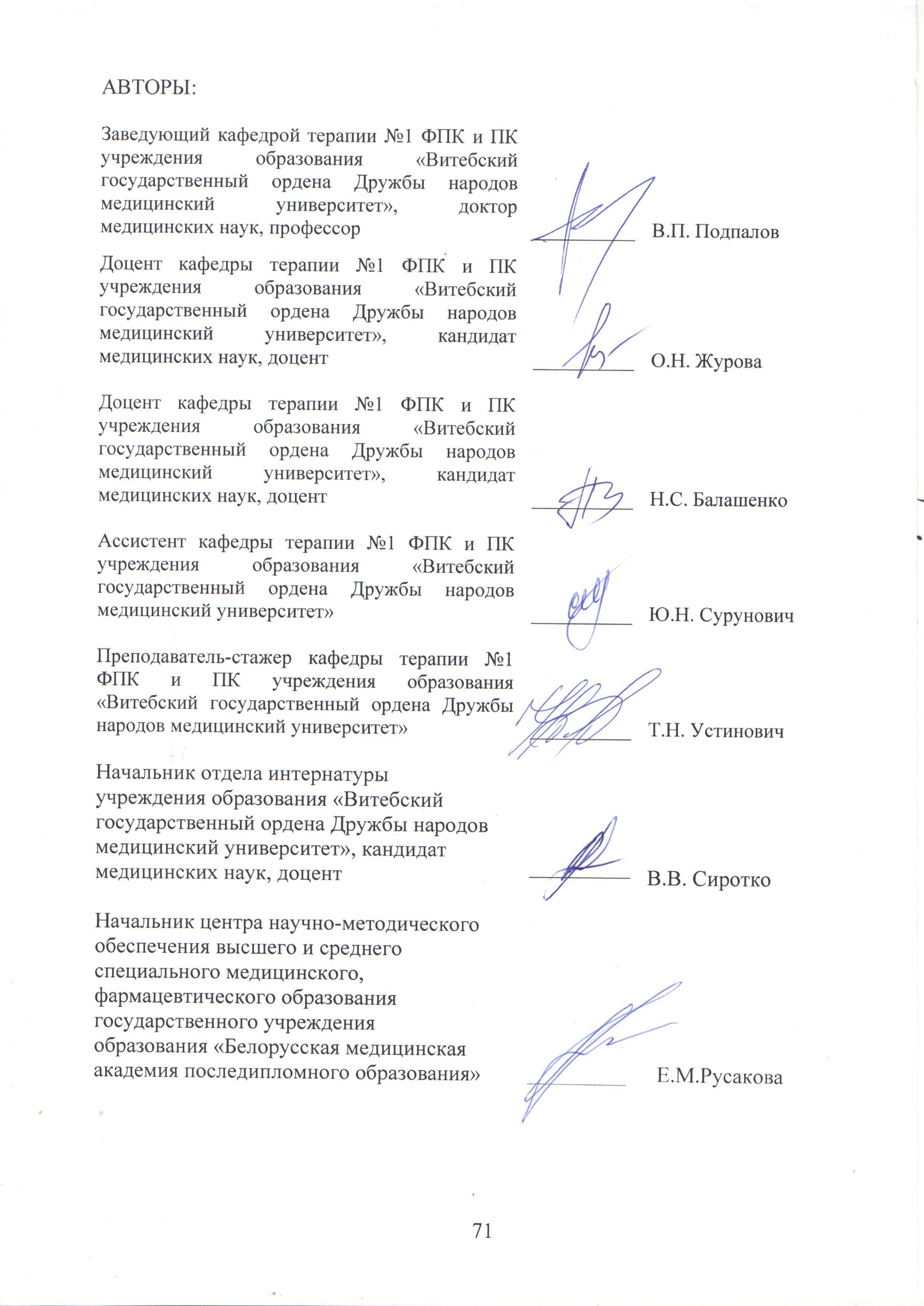 ПОЯСНИТЕЛЬНАЯ ЗАПИСКА…………………………............4ПРИМЕРНЫЙ ПЛАН ПОДГОТОВКИ…………………………5СОДЕРЖАНИЕ ПРОГРАММЫ………………………………..…6ИНФОРМАЦИОННАЯ ЧАСТЬ……………………………………19Список рекомендуемой литературы………………………………...19Квалификационные нормативы объемов практической работы.…25Научно-практическая работа…………………………………………27Документация по интернатуре…………………………………….….28Вопросы к квалификационному экзамену…………………………...32Квалификационные требования к врачу-специалисту терапевтического профиля, прошедшему подготовку в интернатуре по специальности «Терапия»………………………………………...................................36Наименование раздела (подраздела)Продолжительностьподготовки(недель)1. Общие разделы по специальности41.1. Организация медицинской помощи различным категориям населения в Республике Беларусь21.2. Клиническая лабораторная диагностика11.3. Функциональная диагностика12. Частные разделы по специальности292.1. Кардиология62.2. Пульмонология2 Гастроэнтерология32.4. Нефрология32.5. Гематология22.6. Ревматология 32.7. Аллергология и иммунология22.8. Эндокринология32.9. Поликлиническая терапия22.10. Оказание медицинской помощи при неотложных состояниях22.11. Клиническая фармакология13. Разделы по смежным специальностям153.1. Акушерство и гинекология23.2. Инфекционные болезни23.3. Онкология13.4. Урология13.5. Оториноларингология и офтальмология13.6. Неврология  и нейрохирургия13.7. Психиатрия и наркология13.8. Дерматовенерология13.9. Токсикология13.10. Фтизиатрия 23.11. Хирургические болезни13.12. Травматология1Всего недель48НаименованиеКвалифи-кационный нормативУровень освоения*Общие навыкиОбщие навыкиОбщие навыкиЗапись ЭКГ203Расшифровка ЭКГ503Проведение и оценка результатов холтеровского мониторирования, суточного мониторирования артериального давления103Пункция и катетеризация периферических вен103Пикфлоуметрия, спирография103Взятие мазков или биологического материала для цитологического, бактериологического, вирусологического исследования103Глюкометрия (тест-полоской)203Анализ мочи: белок (качественная реакция/количественная)– тест полоской, глюкоза (качественная реакция/количественная) – тест полоской, уробилин – тест полоской, кетоновые тела – тест полоской, РН – тест полоской, микроскопия мочевого осадка (без окраски): бактерии, эритроциты, эпителий, цилиндры, кристаллы103Проведение и оценка общего анализа крови203Определение группы крови и резус фактора103Пальпация щитовидной железы103Пальцевое исследование прямой кишки 103Пальцевое исследование предстательной железы103Промывание желудка103Катетеризация мочевого пузыря103Переливание крови и кровезаменителей 103Проведения зондового промывания желудка103Очистка верхних дыхательных путей при аспирации103Искусственная вентиляция легких (проведение искусственного дыхания «рот в рот», «рот в нос», мешком Амбу)103Закрытый массаж сердца203Дефибрилляция103Лечебно-диагностические манипуляцииЛечебно-диагностические манипуляцииПроведение тромболизиса53Исследование моторных качеств (поза, мышечный тонус; контрактура, атрофия мышц)103Исследование функций черепно-мозговых нервов103Определение чувствительности103Определение сухожильных рефлексов103Оценка координации движений103Выявление менингеальных симптомов103Определение псориатических феноменов103Исследование на наличие чесоточного клеща103Взятие биологического материала у пациентов с инфекционными заболеваниями для лабораторных исследований: кровь, цереброспинальная жидкость, промывные воды желудка, рвотные массы, дуоденальное содержимое, слизь из ротоглотки, носа, конъюнктивы, фекалии103Проведение плановой и экстренной вакцинации103Постановка и оценка стандартной пробы Манту с 
2 ТЕ ППД-Л103Плевральная пункция22-3Проведение ингаляции103Транспортная иммобилизация конечностей при травмах103Транспортная иммобилизация при травмах позвоночника103Наложение мягких повязок 103Вправление привычных вывихов52-3Остановка наружного кровотечения52-3Проведение инфильтративной анестезии53Первичная хирургическая обработка ран103Наложение кожных швов53Вскрытие абсцессов, панарициев32-3Пункционная цистостомия22Удаление поверхностно расположенных инородных тел102-3Обработка ожоговой поверхности103Передняя и задняя риноскопия103Фарингоскопия103Ларингоскопия103Определение проходимости слуховой трубы53Промывание слухового прохода 53Передняя тампонада носа53Промывание лакун и небных миндалин53Смазывание глотки и миндалин лекарственными средствами103Удаление инородных тел из верхних дыхательных путей52-3Определение остроты зрения, цветового зрения103Измерение внутриглазного давления103Удаление конъюнктивальных инородных тел102-3Закапывание капель, закладывание мазей в коньюктивальную полость103Наложение монокулярной и бинокулярной повязок103Пальпация молочных желез203Наружное акушерское обследование103Двуручное влагалищное и ректовагинальное обследование53Осмотр влагалища и шейки матки в зеркалах53Взятие биологического  материала из половых путей для цитологического, микроскопического и культурального исследования53Диагностика беременности53Ведение экстренных физиологических родов52-3Первичный туалет новорожденного52-3Обработка пупочной раны52-3Оценка состояния новорожденного по шкале «Апгар»103Оценка состояния последа53Оценка сердцебиения и положения плода103СогласованоУТВЕРЖДАЮГлавный врач учреждения Ректор учреждения образования здравоохранения  «_______________                             (название базы интернатуры)«_________________________   (название учреждения образования)_______________________________»_________________________»_______________ И.О.Фамилия____________ И.О.Фамилия_______________ 2018____________ 2018 Согласовано_________________________________(должность методического руководителя интернатуры)учреждения образования «______________________________________________________________»_______________ И.О.Фамилия_______________ 2018Наименование раздела (подраздела)Срок прохожденияМесто прохожденияОтметка о выполнении1.2.3.1. Общие разделы по специальностиСтр.1.1. Организация медицинской помощи различным категориям населения в Республике Беларусь1.2. Клиническая лабораторная диагностика 1.3. Функциональная диагностика2. Частные разделы по специальности2.1. Кардиология2.2. Пульмонология2.3. Гастроэнтерология2.4. Нефрология2.5. Гематология2.6. Ревматология 2.7. Аллергология и иммунология2.8. Эндокринология2.9. Поликлиническая терапия2.10. Оказание медицинской помощи при неотложных состояниях.2.11. Клиническая фармакология3. Разделы по смежным специальностям3.1. Акушерство и гинекология3.2. Инфекционные болезни3.3. Онкология3.4. Урология3.5. Оториноларингология и офтальмология3.6. Неврология и  нейрохирургия3.7. Психиатрия и наркология3.8. Дерматовенерология3.9. Токсикология3.10. Фтизиатрия 3.11. Хирургия3.12. ТравматологияСВОДНЫЕ ДАННЫЕ О ВЫПОЛНЕНИИ ПРОГРАММЫ ИНТЕРНАТУРЫДежурстваУчастие в конференцияхСписок подготовленных рефератовИзученная и законспектированная литератураДругие виды работОтчет врача-интерна о выполненной работе СПИСОК РЕКОМЕНДУЕМОЙ ЛИТЕРАТУРЫДатаХарактер и объем выполненной работы ДатаХарактер и объем выполненной работы Методы исследованияКоличествоУровень освоенияКлинический анализ кровиБиохимические показатели сыворотки кровиКоагулограммаЛипидный спектрТест толерантности к глюкозеДата__________ Отметка о выполненииЗабор мокроты и промывных вод бронхов для анализа на микобактерииСбор мокроты на посев и микроскопиюЗабор крови на посевЗабор мочи для исследования (общий, по Нечипоренко, Земницкого)ДатаХарактер и объем выполненной работы Методы исследованияКоличествоУровень освоенияЗапись ЭКГРасшифровка ЭКГОценка результатов холтеровского мониторирования ЭКГВелоэргометрия, тредмил-тестПроведение и интерпретация результатов спирографииПроведение и интерпретация результатов пикфлоуметрииДата__________ Отметка о выполненииМетодика расшифровки рентгенограммыЗнание нормыУмение выявлять и описывать патологиюИнтерпретация обнаруженных изменений, клиническое мышлениеФормулировка заключенияДата__________ Отметка о выполненииМетодика расшифровки ЭКГЗнание нормальных показателей ЭКГУмение выявлять и описывать патологиюФормулировка заключенияУмение рекомендовать дополнительные методы регистрации ЭКГ, нагрузочные пробы и фармакологические тесты для решения конкретных клинических задачДатаДиагнозЛечениеПрактический навыкКоличествоУровень освоенияПрактический навыкКоличествоУровень освоенияДата____________________№ медицинской карты стационарного (амбулаторного пациента) _______________________________________ Ф.И.О. пациента Отметка овыполненииСбор анамнезаОбъективное обследование Интерпретация лабораторных и инструментальных методов исследованийКлиническое мышлениеКоммуникация с пациентомОтношение к пациентуРекомендации и назначение лечения№п/пДатаДиагнозПроведенные мероприятияФ.И.О., подписьдежурного врача1.2.ТемаДатаУровень конференции (больничная, городская)Степень участия(присутствие, доклад и др.)1.2.3.1.2.Результаты работыЭтапыЭтапыЭтапыРезультаты работыI полугодиеII полугодиеЗа годПройдено разделовКурировано пациентов (шт.)Дежурства (число)Рефераты (число)Клинические разборы пациентов (число)Конференции (число)Выполнение научной работыМероприятия по ФЗОЖ пациентов (число)